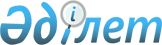 О бюджетах сельских округов Целиноградского района на 2019-2021 годыРешение Целиноградского районного маслихата Акмолинской области от 25 декабря 2018 года № 271/39-6. Зарегистрировано Департаментом юстиции Акмолинской области 15 января 2019 года № 7050.
      Примечание РЦПИ.

      В тексте документа сохранена пунктуация и орфография оригинала.
      В соответствии с пунктом 2 статьи 9-1 Бюджетного кодекса Республики Казахстан от 4 декабря 2008 года, подпунктом 1) пункта 1 статьи 6 Закона Республики Казахстан от 23 января 2001 года "О местном государственном управлении и самоуправлении в Республике Казахстан" Целиноградский районный маслихат РЕШИЛ:
      1. Утвердить бюджет сельского округа Акмол на 2019-2021 годы согласно приложениям 1, 2 и 3 соответственно, в том числе на 2019 год в следующих объемах:
      1) доходы –136 249,7 тысяч тенге, в том числе:
      налоговые поступления – 33 514,0 тысяч тенге;
      поступления трансфертов – 102 735,7 тысяч тенге;
      2) затраты –144 249,7 тысяч тенге;
      3) сальдо по операциям с финансовыми активами – 0,0 тысяч тенге;
      4) дефицит (профицит) бюджета – - 8 000,0 тысяч тенге;
      5) финансирование дефицита (использование профицита) бюджета – 8 000,0 тысяч тенге, в том числе:
      используемые остатки бюджетных средств – 8 000,0 тысяч тенге.
      Учесть, что в объеме бюджета сельского округа Акмол предусмотрены бюджетные субвенции, передаваемые из районного бюджета в бюджет сельского округа на 2019 год в сумме 29 478,0 тысяч тенге.
      Учесть, что в объеме бюджета сельского округа Акмол предусмотрены трансферты, передаваемые из республиканского бюджета в бюджет сельского округа на 2019 год в сумме 1 373,7 тысяч тенге.
      Учесть, что в объеме бюджета сельского округа Акмол предусмотрены трансферты, передаваемые из районного бюджета в бюджет сельского округа на 2019 год в сумме 71 884,0 тысяч тенге.
      Сноска. Пункт 1 – в редакции решения Целиноградского районного маслихата Акмолинской области от 10.12.2019 № 365/53-6 (вводится в действие с 01.01.2019).


      2. Утвердить бюджет сельского округа Кабанбай батыра на 2019-2021 годы согласно приложениям 4, 5 и 6 соответственно, в том числе на 2019 год в следующих объемах:
      1) доходы – 28 968,0 тысяч тенге, в том числе:
      налоговые поступления – 26 473,6 тысяч тенге;
      неналоговые поступления – 189,4 тысяч тенге;
      поступления трансфертов – 2 305,0 тысяч тенге;
      2) затраты – 42 816,4 тысяч тенге;
      3) сальдо по операциям с финансовыми активами – 0,0 тысяч тенге;
      4) дефицит (профицит) бюджета – - 13 848,4 тысяч тенге;
      5) финансирование дефицита (использование профицита) бюджета – 13 848,4 тысяч тенге, в том числе:
      используемые остатки бюджетных средств – 13 848,4 тысяч тенге.
      Учесть, что в объеме бюджета сельского округа Кабанбай батыра предусмотрены трансферты, передаваемые из республиканского бюджета в бюджет сельского округа на 2019 год в сумме 1 805,0 тысяч тенге.
      Учесть, что в объеме бюджета сельского округа Кабанбай батыра предусмотрены трансферты, передаваемые из районного бюджета в бюджет сельского округа на 2019 год в сумме 500,0 тысяч тенге.
      Сноска. Пункт 2 – в редакции решения Целиноградского районного маслихата Акмолинской области от 10.12.2019 № 365/53-6 (вводится в действие с 01.01.2019).


      3. Утвердить бюджет Караоткельского сельского округа на 2019-2021 годы согласно приложениям 7, 8 и 9 соответственно, в том числе на 2019 год в следующих объемах:
      1) доходы – 68 431,6 тысяч тенге, в том числе:
      налоговые поступления – 23 819,1 тысяч тенге;
      неналоговые поступления – 1 764,9 тысяч тенге;
      поступления трансфертов – 42 847,6 тысяч тенге;
      2) затраты – 74 765,6 тысяч тенге;
      3) сальдо по операциям с финансовыми активами – 0,0 тысяч тенге;
      4) дефицит (профицит) бюджета – - 6 334,0 тысяч тенге;
      5) финансирование дефицита (использование профицита) бюджета – 6 334,0 тысяч тенге, в том числе:
      используемые остатки бюджетных средств – 6 334,0 тысяч тенге.
      Учесть, что в объеме бюджета Караоткельского сельского округа предусмотрены бюджетные субвенции, передаваемые из районного бюджета в бюджет сельского округа на 2019 год в сумме 12 138,0 тысяч тенге.
      Учесть, что в объеме бюджета Караоткельского сельского округа предусмотрены трансферты, передаваемые из республиканского бюджета в бюджет сельского округа на 2019 год в сумме 1 537,6 тысяч тенге.
      Учесть, что в объеме бюджета Караоткельского сельского округа предусмотрены трансферты, передаваемые из районного бюджета в бюджет сельского округа на 2019 год в сумме 29 172,0 тысяч тенге.
      Сноска. Пункт 3 – в редакции решения Целиноградского районного маслихата Акмолинской области от 10.12.2019 № 365/53-6 (вводится в действие с 01.01.2019).


      4. Утвердить бюджет Косшынского сельского округа на 2019-2021 годы согласно приложениям 10, 11 и 12 соответственно, в том числе на 2019 год в следующих объемах:
      1) доходы – 76 511,3 тысяч тенге, в том числе:
      налоговые поступления – 42 618,0 тысяч тенге;
      неналоговые поступления – 1 136,0 тысяч тенге;
      поступления трансфертов – 32 757,3 тысяч тенге;
      2) затраты – 84 011,3 тысяч тенге;
      3) сальдо по операциям с финансовыми активами – 0,0 тысяч тенге;
      4) дефицит (профицит) бюджета – - 7 500,0 тысяч тенге;
      5) финансирование дефицита (использование профицита) бюджета – 7 500,0 тысяч тенге, в том числе:
      используемые остатки бюджетных средств – 7 500,0 тысяч тенге.
      Учесть, что в объеме бюджета Косшынского сельского округа предусмотрены бюджетные субвенции, передаваемые из районного бюджета в бюджет сельского округа на 2019 год в сумме 11 097,0 тысяч тенге.
      Учесть, что в объеме бюджета Косшынского сельского округа предусмотрены трансферты, передаваемые из республиканского бюджета в бюджет сельского округа на 2019 год в сумме 2 425,3 тысяч тенге.
      Учесть, что в объеме бюджета Косшынского сельского округа предусмотрены трансферты, передаваемые из районного бюджета в бюджет сельского округа на 2019 год в сумме 19 235,0 тысяч тенге.
      Сноска. Пункт 4 – в редакции решения Целиноградского районного маслихата Акмолинской области от 10.12.2019 № 365/53-6 (вводится в действие с 01.01.2019).


      5. Утвердить бюджет Кояндинского сельского округа на 2019-2021 годы согласно приложениям 13, 14 и 15 соответственно, в том числе на 2019 год в следующих объемах:
      1) доходы – 43 579,2 тысяч тенге, в том числе:
      налоговые поступления – 7 805,0 тысяч тенге;
      неналоговые поступления – 3 500,0 тысяч тенге;
      поступления трансфертов – 32 274,2 тысяч тенге;
      2) затраты – 46 079,2 тысяч тенге;
      3) сальдо по операциям с финансовыми активами – 0,0 тысяч тенге;
      4) дефицит (профицит) бюджета – - 2 500,0 тысяч тенге;
      5) финансирование дефицита (использование профицита) бюджета – 2 500,0 тысяч тенге, в том числе:
      используемые остатки бюджетных средств – 2 500,0 тысяч тенге.
      Учесть, что в объеме бюджета Кояндинского сельского округа предусмотрены бюджетные субвенции, передаваемые из районного бюджета в бюджет сельского округа на 2019 год в сумме 20 941,0 тысяч тенге.
      Учесть, что в объеме бюджета Кояндинского сельского округа предусмотрены трансферты, передаваемые из республиканского бюджета в бюджет сельского округа на 2019 год в сумме 1 833,2 тысяч тенге.
      Учесть, что в объеме бюджета Кояндинского сельского округа предусмотрены трансферты, передаваемые из районного бюджета в бюджет сельского округа на 2019 год в сумме 9 500,0 тысяч тенге.
      Сноска. Пункт 5 – в редакции решения Целиноградского районного маслихата Акмолинской области от 10.12.2019 № 365/53-6 (вводится в действие с 01.01.2019).


      6. Утвердить бюджет Жарлыкольского сельского округа на 2019-2021 годы согласно приложениям 16, 17 и 18 соответственно, в том числе на 2019 год в следующих объемах:
      1) доходы – 19 997,0 тысяч тенге, в том числе:
      налоговые поступления – 5 417,3 тысяч тенге;
      поступления трансфертов – 14 579,7 тысяч тенге;
      2) затраты – 20 289,5 тысяч тенге;
      3) сальдо по операциям с финансовыми активами – 0,0 тысяч тенге;
      4) дефицит (профицит) бюджета – - 292,5 тысяч тенге;
      5) финансирование дефицита (использование профицита) бюджета – 292,5 тысяч тенге, в том числе:
      используемые остатки бюджетных средств – 292,5 тысяч тенге.
      Учесть, что в объеме бюджета Жарлыкольского сельского округа предусмотрены бюджетные субвенции, передаваемые из районного бюджета в бюджет сельского округа на 2019 год в сумме 13 288,0 тысяч тенге.
      Учесть, что в объеме бюджета Жарлыкольского сельского округа предусмотрены трансферты, передаваемые из республиканского бюджета в бюджет сельского округа на 2019 год в сумме 1 291,7 тысяч тенге.
      Сноска. Пункт 6 – в редакции решения Целиноградского районного маслихата Акмолинской области от 10.12.2019 № 365/53-6 (вводится в действие с 01.01.2019).


      7. Утвердить бюджет Арайлынского сельского округа на 2019-2021 годы согласно приложениям 19, 20 и 21 соответственно, в том числе на 2019 год в следующих объемах:
      1) доходы – 24 309,0 тысяч тенге, в том числе:
      налоговые поступления – 7 944,0 тысяч тенге;
      неналоговые поступления – 662,8 тысяч тенге;
      поступления трансфертов – 15 702,2 тысяч тенге;
      2) затраты – 24 738,1 тысяч тенге;
      3) сальдо по операциям с финансовыми активами – 0,0 тысяч тенге;
      4) дефицит (профицит) бюджета – - 429,1 тысяч тенге;
      5) финансирование дефицита (использование профицита) бюджета – 429,1 тысяч тенге, в том числе:
      используемые остатки бюджетных средств – 429,1 тысяч тенге.
      Учесть, что в объеме бюджета Арайлынского сельского округа предусмотрены бюджетные субвенции, передаваемые из районного бюджета в бюджет сельского округа на 2019 год в сумме 14 252,0 тысяч тенге.
      Учесть, что в объеме бюджета Арайлынского сельского округа предусмотрены трансферты, передаваемые из республиканского бюджета в бюджет сельского округа на 2019 год в сумме 1 450,2 тысяч тенге.
      Сноска. Пункт 7 – в редакции решения Целиноградского районного маслихата Акмолинской области от 10.12.2019 № 365/53-6 (вводится в действие с 01.01.2019).


      8. Утвердить бюджет Жанаесильского сельского округа на 2019-2021 годы согласно приложениям 22, 23 и 24 соответственно, в том числе на 2019 год в следующих объемах:
      1) доходы – 24 552,3 тысяч тенге, в том числе:
      налоговые поступления – 9 232,0 тысяч тенге;
      поступления трансфертов – 15 320,3 тысяч тенге;
      2) затраты – 24 897,3 тысяч тенге;
      3) сальдо по операциям с финансовыми активами – 0,0 тысяч тенге;
      4) дефицит (профицит) бюджета – - 345,0 тысяч тенге;
      5) финансирование дефицита (использование профицита) бюджета – 345,0 тысяч тенге, в том числе:
      используемые остатки бюджетных средств – 345,0 тысяч тенге.
      Учесть, что в объеме бюджета Жанаесильского сельского округа предусмотрены бюджетные субвенции, передаваемые из районного бюджета в бюджет сельского округа на 2019 год в сумме 13 734,0 тысяч тенге.
      Учесть, что в объеме бюджета Жанаесильского сельского округа предусмотрены трансферты, передаваемые из республиканского бюджета в бюджет сельского округа на 2019 год в сумме 1 586,3 тысяч тенге.
      Сноска. Пункт 8 – в редакции решения Целиноградского районного маслихата Акмолинской области от 10.12.2019 № 365/53-6 (вводится в действие с 01.01.2019).


      9. Утвердить бюджет Нуресильского сельского округа на 2019-2021 годы согласно приложениям 25, 26 и 27 соответственно, в том числе на 2019 год в следующих объемах:
      1) доходы – 16 806,0 тысяч тенге, в том числе:
      налоговые поступления – 3 810,0 тысяч тенге;
      поступления трансфертов – 12 996,0 тысяч тенге;
      2) затраты – 18 906,0 тысяч тенге;
      3) сальдо по операциям с финансовыми активами – 0,0 тысяч тенге;
      4) дефицит (профицит) бюджета – - 2 100,0 тысяч тенге;
      5) финансирование дефицита (использование профицита) бюджета – 2 100,0 тысяч тенге, в том числе:
      используемые остатки бюджетных средств – 2 100,0 тысяч тенге.
      Учесть, что в объеме бюджета Нуресильского сельского округа предусмотрены бюджетные субвенции, передаваемые из районного бюджета в бюджет сельского округа на 2019 год в сумме 11 933,0 тысяч тенге.
      Учесть, что в объеме бюджета Нуресильского сельского округа предусмотрены трансферты, передаваемые из республиканского бюджета в бюджет сельского округа на 2019 год в сумме 1 063,0 тысяч тенге.
      Сноска. Пункт 9 – в редакции решения Целиноградского районного маслихата Акмолинской области от 10.12.2019 № 365/53-6 (вводится в действие с 01.01.2019).


      10. Утвердить бюджет Оразакского сельского округа на 2019-2021 годы согласно приложениям 28, 29 и 30 соответственно, в том числе на 2019 год в следующих объемах:
      1) доходы – 20 914,0 тысяч тенге, в том числе:
      налоговые поступления – 4 209,0 тысяч тенге;
      неналоговые поступления – 120,0 тысяч тенге;
      поступления трансфертов – 16 585,0 тысяч тенге;
      2) затраты – 22 229,0 тысяч тенге;
      3) сальдо по операциям с финансовыми активами – 0,0 тысяч тенге;
      4) дефицит (профицит) бюджета – - 1 315,0 тысяч тенге;
      5) финансирование дефицита (использование профицита) бюджета – 1 315,0 тысяч тенге, в том числе:
      используемые остатки бюджетных средств – 1 315,0 тысяч тенге.
      Учесть, что в объеме бюджета Оразакского сельского округа предусмотрены бюджетные субвенции, передаваемые из районного бюджета в бюджет сельского округа на 2019 год в сумме 14 747,0 тысяч тенге.
      Учесть, что в объеме бюджета Оразакского сельского округа предусмотрены трансферты, передаваемые из республиканского бюджета в бюджет сельского округа на 2019 год в сумме 938,0 тысяч тенге.
      Учесть, что в объеме бюджета Оразакского сельского округа предусмотрены трансферты, передаваемые из районного бюджета в бюджет сельского округа на 2019 год в сумме 900,0 тысяч тенге.
      Сноска. Пункт 10 – в редакции решения Целиноградского районного маслихата Акмолинской области от 10.12.2019 № 365/53-6 (вводится в действие с 01.01.2019).


      11. Утвердить бюджет сельского округа Рахымжана Кошкарбаева на 2019-2021 годы согласно приложениям 31, 32 и 33 соответственно, в том числе на 2019 год в следующих объемах:
      1) доходы – 19 289,0 тысяч тенге, в том числе:
      налоговые поступления – 5 505,0 тысяч тенге;
      неналоговые поступления – 98,0 тысяч тенге;
      поступления трансфертов – 13 686,0 тысяч тенге;
      2) затраты – 19 454,0 тысяч тенге;
      3) сальдо по операциям с финансовыми активами – 0,0 тысяч тенге;
      4) дефицит (профицит) бюджета – - 165,0 тысяч тенге;
      5) финансирование дефицита (использование профицита) бюджета – 165,0 тысяч тенге, в том числе:
      используемые остатки бюджетных средств – 165,0 тысяч тенге.
      Учесть, что в объеме бюджета сельского округа Рахымжана Кошкарбаева предусмотрены бюджетные субвенции, передаваемые из районного бюджета в бюджет сельского округа на 2019 год в сумме 12 463,0 тысяч тенге.
      Учесть, что в объеме бюджета сельского округа Рахымжана Кошкарбаева предусмотрены трансферты, передаваемые из республиканского бюджета в бюджет сельского округа на 2019 год в сумме 1 223,0 тысяч тенге.
      Сноска. Пункт 11 – в редакции решения Целиноградского районного маслихата Акмолинской области от 10.12.2019 № 365/53-6 (вводится в действие с 01.01.2019).


      12. Утвердить бюджет Софиевского сельского округа на 2019-2021 годы согласно приложениям 34, 35 и 36 соответственно, в том числе на 2019 год в следующих объемах:
      1) доходы – 22 323,2 тысяч тенге, в том числе:
      налоговые поступления – 4 653,0 тысяч тенге;
      неналоговые поступления – 939,0 тысяч тенге;
      поступления трансфертов – 16 731,2 тысяч тенге;
      2) затраты – 22 534,5 тысяч тенге;
      3) сальдо по операциям с финансовыми активами – 0,0 тысяч тенге;
      4) дефицит (профицит) бюджета – - 211,3 тысяч тенге;
      5) финансирование дефицита (использование профицита) бюджета – 211,3 тысяч тенге, в том числе:
      используемые остатки бюджетных средств – 211,3 тысяч тенге.
      Учесть, что в объеме бюджета Софиевского сельского округа предусмотрены бюджетные субвенции, передаваемые из районного бюджета в бюджет сельского округа на 2019 год в сумме 15 678,0 тысяч тенге.
      Учесть, что в объеме бюджета Софиевского сельского округа предусмотрены трансферты, передаваемые из республиканского бюджета в бюджет сельского округа на 2019 год в сумме 1 053,2 тысяч тенге.
      Сноска. Пункт 12 – в редакции решения Целиноградского районного маслихата Акмолинской области от 10.12.2019 № 365/53-6 (вводится в действие с 01.01.2019).


      13. Утвердить бюджет Талапкерского сельского округа на 2019-2021 годы согласно приложениям 37, 38 и 39 соответственно, в том числе на 2019 год в следующих объемах:
      1) доходы – 30 681,3 тысяч тенге, в том числе:
      налоговые поступления – 13 409,0 тысяч тенге;
      неналоговые поступления – 1 382,0 тысяч тенге;
      поступления трансфертов – 15 890,3 тысяч тенге;
      2) затраты – 36 381,3 тысяч тенге;
      3) сальдо по операциям с финансовыми активами – 0,0 тысяч тенге;
      4) дефицит (профицит) бюджета – - 5 700,0 тысяч тенге;
      5) финансирование дефицита (использование профицита) бюджета – 5 700,0 тысяч тенге.
      Учесть, что в объеме бюджета Талапкерского сельского округа предусмотрены бюджетные субвенции, передаваемые из районного бюджета в бюджет сельского округа на 2019 год в сумме 12 703,0 тысяч тенге.
      Учесть, что в объеме бюджета Талапкерского сельского округа предусмотрены трансферты, передаваемые из республиканского бюджета в бюджет сельского округа на 2019 год в сумме 1 848,0 тысяч тенге.
      Учесть, что в объеме бюджета Талапкерского сельского округа предусмотрены трансферты, передаваемые из районного бюджета в бюджет сельского округа на 2019 год в сумме 1 339,3 тысяч тенге.
      Сноска. Пункт 13 – в редакции решения Целиноградского районного маслихата Акмолинской области от 10.12.2019 № 365/53-6 (вводится в действие с 01.01.2019).


      14. Настоящее решение вступает в силу со дня государственной регистрации в Департаменте юстиции Акмолинской области и вводится в действие с 1 января 2019 года.
      "СОГЛАСОВАНО" Бюджет на 2019 год сельского округа Акмол Целиноградского района
      Сноска. Приложение 1 – в редакции решения Целиноградского районного маслихата Акмолинской области от 10.12.2019 № 365/53-6 (вводится в действие с 01.01.2019). Бюджет на 2020 год сельского округа Акмол Целиноградского района Бюджет на 2021 год сельского округа Акмол Целиноградского района Бюджет на 2019 год сельского округа Кабанбай батыра Целиноградского района
      Сноска. Приложение 4 – в редакции решения Целиноградского районного маслихата Акмолинской области от 10.12.2019 № 365/53-6 (вводится в действие с 01.01.2019). Бюджет на 2020 год сельского округа Кабанбай батыра Целиноградского района Бюджет на 2021 год сельского округа Кабанбай батыра Целиноградского района Бюджет на 2019 год Караоткельского сельского округа Целиноградского района
      Сноска. Приложение 7 – в редакции решения Целиноградского районного маслихата Акмолинской области от 10.12.2019 № 365/53-6 (вводится в действие с 01.01.2019). Бюджет на 2020 год Караоткельского сельского округа Целиноградского района Бюджет на 2021 год Караоткельского сельского округа Целиноградского района Бюджет на 2019 год Косшынского сельского округа Целиноградского района
      Сноска. Приложение 10 – в редакции решения Целиноградского районного маслихата Акмолинской области от 10.12.2019 № 365/53-6 (вводится в действие с 01.01.2019). Бюджет на 2020 год Косшынского сельского округа Целиноградского района Бюджет на 2021 год Косшынского сельского округа Целиноградского района Бюджет на 2019 год Кояндинского сельского округа Целиноградского района
      Сноска. Приложение 13 – в редакции решения Целиноградского районного маслихата Акмолинской области от 10.12.2019 № 365/53-6 (вводится в действие с 01.01.2019). Бюджет на 2020 год Кояндинского сельского округа Целиноградского района Бюджет на 2021 год Кояндинского сельского округа Целиноградского района Бюджет на 2019 год Жарлыкольского сельского округа Целиноградского района
      Сноска. Приложение 16 – в редакции решения Целиноградского районного маслихата Акмолинской области от 10.12.2019 № 365/53-6 (вводится в действие с 01.01.2019). Бюджет на 2020 год Жарлыкольского сельского округа Целиноградского района
      Сноска. Приложение 17 с изменением, внесенным решением Целиноградского районного маслихата Акмолинской области от 19.02.2019 № 285/41-6 (вводится в действие со дня официального опубликования). Бюджет на 2021 год Жарлыкольского сельского округа Целиноградского района
      Сноска. Приложение 18 с изменением, внесенным решением Целиноградского районного маслихата Акмолинской области от 19.02.2019 № 285/41-6 (вводится в действие со дня официального опубликования). Бюджет на 2019 год Арайлынского сельского округа Целиноградского района
      Сноска. Приложение 19 – в редакции решения Целиноградского районного маслихата Акмолинской области от 10.12.2019 № 365/53-6 (вводится в действие с 01.01.2019). Бюджет на 2020 год Арайлынского сельского округа Целиноградского района
      Сноска. Приложение 20 с изменением, внесенным решением Целиноградского районного маслихата Акмолинской области от 19.02.2019 № 285/41-6 (вводится в действие со дня официального опубликования). Бюджет на 2021 год Арайлынского сельского округа Целиноградского района
      Сноска. Приложение 21 с изменением, внесенным решением Целиноградского районного маслихата Акмолинской области от 19.02.2019 № 285/41-6 (вводится в действие со дня официального опубликования). Бюджет на 2019 год Жанаесильского сельского округа Целиноградского района
      Сноска. Приложение 22 – в редакции решения Целиноградского районного маслихата Акмолинской области от 10.12.2019 № 365/53-6 (вводится в действие с 01.01.2019). Бюджет на 2020 год Жанаесильского сельского округа Целиноградского района
      Сноска. Приложение 23 с изменением, внесенным решением Целиноградского районного маслихата Акмолинской области от 19.02.2019 № 285/41-6 (вводится в действие со дня официального опубликования). Бюджет на 2021 год Жанаесильского сельского округа Целиноградского района
      Сноска. Приложение 24 с изменением, внесенным решением Целиноградского районного маслихата Акмолинской области от 19.02.2019 № 285/41-6 (вводится в действие со дня официального опубликования). Бюджет на 2019 год Нуресильского сельского округа Целиноградского района
      Сноска. Приложение 25 – в редакции решения Целиноградского районного маслихата Акмолинской области от 10.12.2019 № 365/53-6 (вводится в действие с 01.01.2019). Бюджет на 2020 год Нуресильского сельского округа Целиноградского района Бюджет на 2021 год Нуресильского сельского округа Целиноградского района Бюджет на 2019 год Оразакского сельского округа Целиноградского района
      Сноска. Приложение 28 – в редакции решения Целиноградского районного маслихата Акмолинской области от 10.12.2019 № 365/53-6 (вводится в действие с 01.01.2019). Бюджет на 2020 год Оразакского сельского округа Целиноградского района Бюджет на 2021 год Оразакского сельского округа Целиноградского района Бюджет на 2019 год сельского округа Рахымжана Кошкарбаева Целиноградского района
      Сноска. Приложение 31 – в редакции решения Целиноградского районного маслихата Акмолинской области от 10.12.2019 № 365/53-6 (вводится в действие с 01.01.2019). Бюджет на 2020 год сельского округа Рахымжана Кошкарбаева Целиноградского района Бюджет на 2021 год сельского округа Рахымжана Кошкарбаева Целиноградского района Бюджет на 2019 год Софиевского сельского округа Целиноградского района
      Сноска. Приложение 34 – в редакции решения Целиноградского районного маслихата Акмолинской области от 10.12.2019 № 365/53-6 (вводится в действие с 01.01.2019). Бюджет на 2020 год Софиевского сельского округа Целиноградского района Бюджет на 2021 год Софиевского сельского округа Целиноградского района Бюджет на 2019 год Талапкерского сельского округа Целиноградского района
      Сноска. Приложение 37 – в редакции решения Целиноградского районного маслихата Акмолинской области от 10.12.2019 № 365/53-6 (вводится в действие с 01.01.2019). Бюджет на 2020 год Талапкерского сельского округа Целиноградского района Бюджет на 2021 год Талапкерского сельского округа Целиноградского района
					© 2012. РГП на ПХВ «Институт законодательства и правовой информации Республики Казахстан» Министерства юстиции Республики Казахстан
				
      Председатель сессии
Целиноградского районного
маслихата

Н.Токабаев

      Секретарь Целиноградского
районного маслихата

Б.Жанбаев

      Аким Целиноградского района
Приложение 1
к решению Целиноградского
районного маслихата
от 25 декабря 2018 года
№ 271/39-6
Категория
Категория
Категория
Категория
Категория
Сумма тысяч тенге
Класс
Класс
Класс
Класс
Сумма тысяч тенге
Подкласс
Подкласс
Подкласс
Сумма тысяч тенге
Специфика
Специфика
Сумма тысяч тенге
Наименование
Сумма тысяч тенге
1
2
3
4
5
6
I. Доходы
136 249,7
1
Налоговые поступления
33 514,0
01
Подоходный налог
14 485,0
2
Индивидуальный подоходный налог
14 485,0
04
Hалоги на собственность
19 029,0
1
Hалоги на имущество
231,0
3
Земельный налог
1 985,0
4
Hалог на транспортные средства
16 813,0
4
Поступления трансфертов 
102 735,7
02
Трансферты из вышестоящих органов государственного управления
102 735,7
3
Трансферты из районного (города областного значения) бюджета
102 735,7
Функциональная группа
Функциональная группа
Функциональная группа
Функциональная группа
Функциональная группа
СУММА тысяч тенге
Функциональная подгруппа
Функциональная подгруппа
Функциональная подгруппа
Функциональная подгруппа
СУММА тысяч тенге
Администратор бюджетных программ
Администратор бюджетных программ
Администратор бюджетных программ
СУММА тысяч тенге
Программа
Программа
СУММА тысяч тенге
Наименование
СУММА тысяч тенге
1
2
3
4
5
6
II. Затраты
144 249,7
01
Государственные услуги общего характера
23 118,7
1
Представительные, исполнительные и другие органы, выполняющие общие функции государственного управления 
23 118,7
124
Аппарат акима города районного значения, села, поселка, сельского округа
23 118,7
001
Услуги по обеспечению деятельности акима города районного значения, села, поселка, сельского округа
23 118,7
07
Жилищно-коммунальное хозяйство
107 000,0
3
Благоустройство населенных пунктов
107 000,0
124
Аппарат акима города районного значения, села, поселка, сельского округа
107 000,0
008
Освещение улиц населенных пунктов
22 000,0
011
Благоустройство и озеленение населенных пунктов
85 000,0
12
Транспорт и коммуникации
8 354,0
1
Автомобильный транспорт
8 354,0
124
Аппарат акима города районного значения, села, поселка, сельского округа
8 354,0
013
Обеспечение функционирования автомобильных дорог в городах районного значения, селах, поселках, сельских округах
8 354,0
13
Прочие
5 777,0
9
Прочие
5 777,0
124
Аппарат акима города районного значения, села, поселка, сельского округа
5 777,0
040
Реализация мероприятий для решения вопросов обустройства населенных пунктов в реализацию мер по содействию экономическому развитию регионов в рамках Программы развития регионов до 2020 года
5 777,0
III. Чистое бюджетное кредитование
0,0
IV. Сальдо по операциям с финансовыми активами 
0,0
V. Дефицит (профицит) бюджета 
- 8 000,0
VI. Финансирование дефицита (использование профицита) бюджета
8 000,0
8
Используемые остатки бюджетных средств
8 000,0
1
Остатки бюджетных средств
8 000,0
1
Свободные остатки бюджетных средств
8 000,0Приложение 2
к решению Целиноградского
районного маслихата
от 25 декабря 2018 года
№ 271/39-6
Категория
Категория
Категория
Категория
Категория
Сумма тысяч тенге
Класс
Класс
Класс
Класс
Сумма тысяч тенге
Подкласс
Подкласс
Подкласс
Сумма тысяч тенге
Специфика
Специфика
Сумма тысяч тенге
Наименование
Сумма тысяч тенге
1
2
3
4
5
6
I. Доходы
58 206,0
1
Налоговые поступления
34 646,0
01
Подоходный налог
14 396,0
2
Индивидуальный подоходный налог
14 396,0
04
Hалоги на собственность
20 250,0
1
Hалоги на имущество
450,0
3
Земельный налог
300,0
4
Hалог на транспортные средства
19 500,0
4
Поступления трансфертов 
23 560,0
02
Трансферты из вышестоящих органов государственного управления
23 560,0
3
Трансферты из районного (города областного значения) бюджета
23 560,0
Функциональная группа
Функциональная группа
Функциональная группа
Функциональная группа
Функциональная группа
Сумма тысяч тенге
Функциональная подгруппа
Функциональная подгруппа
Функциональная подгруппа
Функциональная подгруппа
Сумма тысяч тенге
Администратор бюджетных программ
Администратор бюджетных программ
Администратор бюджетных программ
Сумма тысяч тенге
Программа
Программа
Сумма тысяч тенге
Наименование
Сумма тысяч тенге
1
2
3
4
5
6
II. Затраты
58 206,0
01
Государственные услуги общего характера
20 429,0
1
Представительные, исполнительные и другие органы, выполняющие общие функции государственного управления 
20 429,0
124
Аппарат акима города районного значения, села, поселка, сельского округа
20 429,0
001
Услуги по обеспечению деятельности акима города районного значения, села, поселка, сельского округа
20 429,0
07
Жилищно-коммунальное хозяйство
25 000,0
3
Благоустройство населенных пунктов
25 000,0
124
Аппарат акима города районного значения, села, поселка, сельского округа
25 000,0
008
Освещение улиц в населенных пунктах
25 000,0
12
Транспорт и коммуникации
7 000,0
1
Автомобильный транспорт
7 000,0
124
Аппарат акима города районного значения, села, поселка, сельского округа
7 000,0
013
Обеспечение функционирования автомобильных дорог в городах районного значения, селах, поселках, сельских округах
7 000,0
13
Прочие
5 777,0
9
Прочие
5 777,0
124
Аппарат акима города районного значения, села, поселка, сельского округа
5 777,0
040
Реализация мероприятий для решения вопросов обустройства населенных пунктов в реализацию мер по содействию экономическому развитию регионов в рамках Программы развития регионов до 2020 года
5 777,0
III. Сальдо по операциям с финансовыми активами 
0,0
IV. Дефицит (профицит) бюджета 
0,0
V. Финансирование дефицита (использование профицита) бюджета
0,0Приложение 3
к решению Целиноградского
районного маслихата
от 25 декабря 2018 года
№ 271/39-6
Категория
Категория
Категория
Категория
Категория
Сумма тысяч тенге
Класс
Класс
Класс
Класс
Сумма тысяч тенге
Подкласс
Подкласс
Подкласс
Сумма тысяч тенге
Специфика
Специфика
Сумма тысяч тенге
Наименование
Сумма тысяч тенге
1
2
3
4
5
6
I. Доходы
58 421,0
1
Налоговые поступления
37 072,0
01
Подоходный налог
15 404,0
2
Индивидуальный подоходный налог
15 404,0
04
Hалоги на собственность
21 668,0
1
Hалоги на имущество
481,0
3
Земельный налог
321,0
4
Hалог на транспортные средства
20 866,0
4
Поступления трансфертов 
21 349,0
02
Трансферты из вышестоящих органов государственного управления
21 349,0
3
Трансферты из районного (города областного значения) бюджета
21 349,0
Функциональная группа
Функциональная группа
Функциональная группа
Функциональная группа
Функциональная группа
Сумма тысяч тенге
Функциональная подгруппа
Функциональная подгруппа
Функциональная подгруппа
Функциональная подгруппа
Сумма тысяч тенге
Администратор бюджетных программ
Администратор бюджетных программ
Администратор бюджетных программ
Сумма тысяч тенге
Программа
Программа
Сумма тысяч тенге
Наименование
Сумма тысяч тенге
1
2
3
4
5
6
II. Затраты
58 421,0
01
Государственные услуги общего характера
20 644,0
1
Представительные, исполнительные и другие органы, выполняющие общие функции государственного управления 
20 644,0
124
Аппарат акима города районного значения, села, поселка, сельского округа
20 644,0
001
Услуги по обеспечению деятельности акима города районного значения, села, поселка, сельского округа
20 644,0
07
Жилищно-коммунальное хозяйство
25 000,0
3
Благоустройство населенных пунктов
25 000,0
124
Аппарат акима города районного значения, села, поселка, сельского округа
25 000,0
008
Освещение улиц в населенных пунктах
25 000,0
12
Транспорт и коммуникации
7 000,0
1
Автомобильный транспорт
7 000,0
124
Аппарат акима города районного значения, села, поселка, сельского округа
7 000,0
013
Обеспечение функционирования автомобильных дорог в городах районного значения, селах, поселках, сельских округах
7 000,0
13
Прочие
5 777,0
9
Прочие
5 777,0
124
Аппарат акима города районного значения, села, поселка, сельского округа
5 777,0
040
Реализация мероприятий для решения вопросов обустройства населенных пунктов в реализацию мер по содействию экономическому развитию регионов в рамках Программы развития регионов до 2020 года
5 777,0
III. Сальдо по операциям с финансовыми активами 
0,0
IV. Дефицит (профицит) бюджета 
0,0
V. Финансирование дефицита (использование профицита) бюджета
0,0Приложение 4
к решению Целиноградского
районного маслихата
от 25 декабря 2018 года
№ 271/39-6
Категория
Категория
Категория
Категория
Категория
Сумма тысяч тенге
Класс
Класс
Класс
Класс
Сумма тысяч тенге
Подкласс
Подкласс
Подкласс
Сумма тысяч тенге
Специфика
Специфика
Сумма тысяч тенге
Наименование
Сумма тысяч тенге
1
2
3
4
5
6
I. Доходы
28 968,0
1
Налоговые поступления
26 473,6
01
Подоходный налог
16 789,6
2
Индивидуальный подоходный налог
16 789,6
04
Hалоги на собственность
9 684,0
1
Hалоги на имущество
200,0
3
Земельный налог
581,0
4
Hалог на транспортные средства
8 903,0
2
Неналоговые поступления
189,4
04
Штрафы, пени, санкции, взыскания, налагаемые государственными учреждениями, финансируемыми из государственного бюджета, а также содержащимися и финансируемыми из бюджета (сметы расходов) Национального Банка Республики Казахстан
189,4
1
Штрафы, пени, санкции, взыскания, налагаемые государственными учреждениями, финансируемыми из государственного бюджета, а также содержащимися и финансируемыми из бюджета (сметы расходов) Национального Банка Республики Казахстан, за исключением поступлений от организаций нефтяного сектора и в Фонд компенсации потерпевшим
189,4
4
Поступления трансфертов 
2 305,0
02
Трансферты из вышестоящих органов государственного управления
2 305,0
3
Трансферты из районного (города областного значения) бюджета
2 305,0
Функциональная группа
Функциональная группа
Функциональная группа
Функциональная группа
Функциональная группа
СУММА тысяч тенге
Функциональная подгруппа
Функциональная подгруппа
Функциональная подгруппа
Функциональная подгруппа
СУММА тысяч тенге
Администратор бюджетных программ
Администратор бюджетных программ
Администратор бюджетных программ
СУММА тысяч тенге
Программа
Программа
СУММА тысяч тенге
Наименование
СУММА тысяч тенге
1
2
3
4
5
6
II. Затраты
42 816,4
01
Государственные услуги общего характера
22 689,0
1
Представительные, исполнительные и другие органы, выполняющие общие функции государственного управления 
22 689,0
124
Аппарат акима города районного значения, села, поселка, сельского округа
22 689,0
001
Услуги по обеспечению деятельности акима города районного значения, села, поселка, сельского округа
22 689,0
07
Жилищно-коммунальное хозяйство
8 084,4
3
Благоустройство населенных пунктов
8 084,4
124
Аппарат акима города районного значения, села, поселка, сельского округа
8 084,4
008
Освещение улиц населенных пунктов
5 734,4
011
Благоустройство и озеленение населенных пунктов
2 350,0
12
Транспорт и коммуникации
7 500,0
1
Автомобильный транспорт
7 500,0
124
Аппарат акима города районного значения, села, поселка, сельского округа
7 500,0
013
Обеспечение функционирования автомобильных дорог в городах районного значения, селах, поселках, сельских округах
7 500,0
13
Прочие
4 543,0
9
Прочие
4 543,0
124
Аппарат акима города районного значения, села, поселка, сельского округа
4 543,0
040
Реализация мероприятий для решения вопросов обустройства населенных пунктов в реализацию мер по содействию экономическому развитию регионов в рамках Программы развития регионов до 2020 года
4 543,0
III. Чистое бюджетное кредитование
0,0
IV. Сальдо по операциям с финансовыми активами 
0,0
V. Дефицит (профицит) бюджета 
- 13 848,4
VI. Финансирование дефицита (использование профицита) бюджета
13 848,4
8
Используемые остатки бюджетных средств
13 848,4
1
Остатки бюджетных средств
13 848,4
1
Свободные остатки бюджетных средств
13 848,4Приложение 5
к решению Целиноградского
районного маслихата
от 25 декабря 2018 года
№ 271/39-6
Категория
Категория
Категория
Категория
Категория
Сумма тысяч тенге
Класс
Класс
Класс
Класс
Сумма тысяч тенге
Подкласс
Подкласс
Подкласс
Сумма тысяч тенге
Спецификат
Спецификат
Сумма тысяч тенге
Наименование
Сумма тысяч тенге
1
2
3
4
5
6
I. Доходы
27 750,0
1
Налоговые поступления
26 170,0
01
Подоходный налог
13 215,0
2
Индивидуальный подоходный налог
13 215,0
04
Hалоги на собственность
12 955,0
1
Hалоги на имущество
200,0
3
Земельный налог
650,0
4
Hалог на транспортные средства
12 105,0
4
Поступления трансфертов 
1 580,0
02
Трансферты из вышестоящих органов государственного управления
1 580,0
3
Трансферты из районного (города областного значения) бюджета
1 580,0
Функциональная группа
Функциональная группа
Функциональная группа
Функциональная группа
Функциональная группа
Сумма тысяч тенге
Функциональная подгруппа
Функциональная подгруппа
Функциональная подгруппа
Функциональная подгруппа
Сумма тысяч тенге
Администратор бюджетных программ
Администратор бюджетных программ
Администратор бюджетных программ
Сумма тысяч тенге
Программа
Программа
Сумма тысяч тенге
Наименование
Сумма тысяч тенге
1
2
3
4
5
6
II. Затраты
27 750,0
01
Государственные услуги общего характера
19 557,0
1
Представительные, исполнительные и другие органы, выполняющие общие функции государственного управления 
19 557,0
124
Аппарат акима города районного значения, села, поселка, сельского округа
19 557,0
001
Услуги по обеспечению деятельности акима города районного значения, села, поселка, сельского округа
19 557,0
07
Жилищно-коммунальное хозяйство
2 150,0
3
Благоустройство населенных пунктов
2 150,0
124
Аппарат акима города районного значения, села, поселка, сельского округа
2 150,0
008
Освещение улиц в населенных пунктах
2 150,0
12
Транспорт и коммуникации
1 500,0
1
Автомобильный транспорт
1 500,0
124
Аппарат акима города районного значения, села, поселка, сельского округа
1 500,0
013
Обеспечение функционирования автомобильных дорог в городах районного значения, селах, поселках, сельских округах
1 500,0
13
Прочие
4 543,0
9
Прочие
4 543,0
124
Аппарат акима города районного значения, села, поселка, сельского округа
4 543,0
040
Реализация мероприятий для решения вопросов обустройства населенных пунктов в реализацию мер по содействию экономическому развитию регионов в рамках Программы развития регионов до 2020 года
4 543,0
IІІ. Сальдо по операциям с финансовыми активами 
0,0
ІV. Дефицит (профицит) бюджета 
0,0
V. Финансирование дефицита (использование профицита) бюджета
0,0Приложение 6
к решению Целиноградского
Районного маслихата
от 25 декабря 2018 года
№ 271/39-6
Категория
Категория
Категория
Категория
Категория
Сумма тысяч тенге
Класс
Класс
Класс
Класс
Сумма тысяч тенге
Подкласс
Подкласс
Подкласс
Сумма тысяч тенге
Специфика
Специфика
Сумма тысяч тенге
Наименование
Сумма тысяч тенге
1
2
3
4
5
6
I. Доходы
27 825,0
1
Налоговые поступления
27 825,0
01
Подоходный налог
14 140,0
2
Индивидуальный подоходный налог
14 140,0
04
Hалоги на собственность
13 685,0
1
Hалоги на имущество
250,0
3
Земельный налог
700,0
4
Hалог на транспортные средства
12 735,0
4
Поступления трансфертов 
0,0
02
Трансферты из вышестоящих органов государственного управления
0,0
3
Трансферты из районного (города областного значения) бюджета
0,0
Функциональная группа
Функциональная группа
Функциональная группа
Функциональная группа
Функциональная группа
Сумма тысяч тенге
Функциональная подгруппа
Функциональная подгруппа
Функциональная подгруппа
Функциональная подгруппа
Сумма тысяч тенге
Администратор бюджетных программ
Администратор бюджетных программ
Администратор бюджетных программ
Сумма тысяч тенге
Программа
Программа
Сумма тысяч тенге
Наименование
Сумма тысяч тенге
1
2
3
4
5
6
II. Затраты
27 825,0
01
Государственные услуги общего характера
19 632,0
1
Представительные, исполнительные и другие органы, выполняющие общие функции государственного управления 
19 632,0
124
Аппарат акима города районного значения, села, поселка, сельского округа
19 632,0
001
Услуги по обеспечению деятельности акима города районного значения, села, поселка, сельского округа
19 632,0
07
Жилищно-коммунальное хозяйство
2 150,0
3
Благоустройство населенных пунктов
2 150,0
124
Аппарат акима города районного значения, села, поселка, сельского округа
2 150,0
008
Освещение улиц в населенных пунктах
2 150,0
12
Транспорт и коммуникации
1 500,0
1
Автомобильный транспорт
1 500,0
124
Аппарат акима города районного значения, села, поселка, сельского округа
1 500,0
013
Обеспечение функционирования автомобильных дорог в городах районного значения, селах, поселках, сельских округах
1 500,0
13
Прочие
4 543,0
9
Прочие
4 543,0
124
Аппарат акима города районного значения, села, поселка, сельского округа
4 543,0
040
Реализация мероприятий для решения вопросов обустройства населенных пунктов в реализацию мер по содействию экономическому развитию регионов в рамках Программы развития регионов до 2020 года
4 543,0
IІІ. Сальдо по операциям с финансовыми активами 
0,0
ІV. Дефицит (профицит) бюджета 
0,0
V. Финансирование дефицита (использование профицита) бюджета
0,0Приложение 7
к решению Целиноградского
районного маслихата
от 25 декабря 2018 года
№ 271/39-6
Категория
Категория
Категория
Категория
Категория
Сумма тысяч тенге
Класс
Класс
Класс
Класс
Сумма тысяч тенге
Подкласс
Подкласс
Подкласс
Сумма тысяч тенге
Специфика
Специфика
Сумма тысяч тенге
Наименование
Сумма тысяч тенге
1
2
3
4
5
6
I. Доходы
68 431,6
1
Налоговые поступления
23 819,1
01
Подоходный налог
4 019,1
2
Индивидуальный подоходный налог
4 019,1
04
Hалоги на собственность
19 800,0
1
Hалоги на имущество
530,0
3
Земельный налог
9 696,0
4
Hалог на транспортные средства
9 574,0
2
Неналоговые поступления
1 764,9
04
Штрафы, пени, санкции, взыскания, налагаемые государственными учреждениями, финансируемыми из государственного бюджета, а также содержащимися и финансируемыми из бюджета (сметы расходов) Национального Банка Республики Казахстан
1 764,9
1
Штрафы, пени, санкции, взыскания, налагаемые государственными учреждениями, финансируемыми из государственного бюджета, а также содержащимися и финансируемыми из бюджета (сметы расходов) Национального Банка Республики Казахстан, за исключением поступлений от организаций нефтяного сектора и в Фонд компенсации потерпевшим
1 764,9
4
Поступления трансфертов 
42 847,6
02
Трансферты из вышестоящих органов государственного управления
42 847,6
3
Трансферты из районного (города областного значения) бюджета
42 847,6
Функциональная группа
Функциональная группа
Функциональная группа
Функциональная группа
Функциональная группа
СУММА тысяч тенге
Функциональная подгруппа
Функциональная подгруппа
Функциональная подгруппа
Функциональная подгруппа
СУММА тысяч тенге
Администратор бюджетных программ
Администратор бюджетных программ
Администратор бюджетных программ
СУММА тысяч тенге
Программа
Программа
СУММА тысяч тенге
Наименование
СУММА тысяч тенге
1
2
3
4
5
6
II. Затраты
74 765,6
01
Государственные услуги общего характера
21 275,6
1
Представительные, исполнительные и другие органы, выполняющие общие функции государственного управления 
21 275,6
124
Аппарат акима города районного значения, села, поселка, сельского округа
21 275,6
001
Услуги по обеспечению деятельности акима города районного значения, села, поселка, сельского округа
21 275,6
07
Жилищно-коммунальное хозяйство
39 132,0
3
Благоустройство населенных пунктов
39 132,0
124
Аппарат акима города районного значения, села, поселка, сельского округа
39 132,0
008
Освещение улиц населенных пунктов
37 882,0
011
Благоустройство и озеленение населенных пунктов
1 250,0
12
Транспорт и коммуникации
7 740,0
1
Автомобильный транспорт
7 740,0
124
Аппарат акима города районного значения, села, поселка, сельского округа
7 740,0
013
Обеспечение функционирования автомобильных дорог в городах районного значения, селах, поселках, сельских округах
7 740,0
13
Прочие
6 618,0
9
Прочие
6 618,0
124
Аппарат акима города районного значения, села, поселка, сельского округа
6 618,0
040
Реализация мероприятий для решения вопросов обустройства населенных пунктов в реализацию мер по содействию экономическому развитию регионов в рамках Программы развития регионов до 2020 года
6 618,0
III. Чистое бюджетное кредитование
0,0
IV. Сальдо по операциям с финансовыми активами 
0,0
V. Дефицит (профицит) бюджета 
- 6 334,0
VI.Финансирование дефицита (использование профицита) бюджета
6 334,0
8
Используемые остатки бюджетных средств
6 334,0
1
Остатки бюджетных средств
6 334,0
1
Свободные остатки бюджетных средств
6 334,0Приложение 8
к решению Целиноградского
районного маслихата
от 25 декабря 2018 года
№ 271/39-6
Категория
Категория
Категория
Категория
Категория
Сумма тысяч тенге
Класс
Класс
Класс
Класс
Сумма тысяч тенге
Подкласс
Подкласс
Подкласс
Сумма тысяч тенге
Специфика
Специфика
Сумма тысяч тенге
Наименование
Сумма тысяч тенге
1
2
3
4
5
6
I. Доходы
31 258,0
1
Налоговые поступления
18 424,0
01
Подоходный налог
5 449,0
2
Индивидуальный подоходный налог
5 449,0
04
Hалоги на собственность
12 975,0
1
Hалоги на имущество
576,0
3
Земельный налог
3 314,0
4
Hалог на транспортные средства
9 085,0
4
Поступления трансфертов 
12 834,0
02
Трансферты из вышестоящих органов государственного управления
12 834,0
3
Трансферты из районного (города областного значения) бюджета
12 834,0
Функциональная группа
Функциональная группа
Функциональная группа
Функциональная группа
Функциональная группа
Сумма тысяч тенге
Функциональная подгруппа
Функциональная подгруппа
Функциональная подгруппа
Функциональная подгруппа
Сумма тысяч тенге
Администратор бюджетных программ
Администратор бюджетных программ
Администратор бюджетных программ
Сумма тысяч тенге
Программа
Программа
Сумма тысяч тенге
Наименование
Сумма тысяч тенге
1
2
3
4
5
6
II. Затраты
31 258,0
01
Государственные услуги общего характера
16 640,0
1
Представительные, исполнительные и другие органы, выполняющие общие функции государственного управления 
16 640,0
124
Аппарат акима города районного значения, села, поселка, сельского округа
16 640,0
001
Услуги по обеспечению деятельности акима города районного значения, села, поселка, сельского округа
16 640,0
07
Жилищно-коммунальное хозяйство
5 000,0
3
Благоустройство населенных пунктов
5 000,0
124
Аппарат акима города районного значения, села, поселка, сельского округа
5 000,0
008
Освещение улиц в населенных пунктах
5 000,0
12
Транспорт и коммуникации
3 000,0
1
Автомобильный транспорт
3 000,0
124
Аппарат акима города районного значения, села, поселка, сельского округа
3 000,0
013
Обеспечение функционирования автомобильных дорог в городах районного значения, селах, поселках, сельских округах
3 000,0
13
Прочие
6 618,0
9
Прочие
6 618,0
124
Аппарат акима города районного значения, села, поселка, сельского округа
6 618,0
040
Реализация мероприятий для решения вопросов обустройства населенных пунктов в реализацию мер по содействию экономическому развитию регионов в рамках Программы развития регионов до 2020 года
6 618,0
IІІ. Сальдо по операциям с финансовыми активами 
0,0
ІV. Дефицит (профицит) бюджета 
0,0
V. Финансирование дефицита (использование профицита) бюджета
0,0Приложение 9
к решению Целиноградского
районного маслихата
от 25 декабря 2018 года
№ 271/39-6
Категория
Категория
Категория
Категория
Категория
Сумма тысяч тенге
Класс
Класс
Класс
Класс
Сумма тысяч тенге
Подкласс
Подкласс
Подкласс
Сумма тысяч тенге
Специфика
Специфика
Сумма тысяч тенге
Наименование
Сумма тысяч тенге
1
2
3
4
5
6
I. Доходы
31 402,0
1
Налоговые поступления
19 714,0
01
Подоходный налог
5 829,0
2
Индивидуальный подоходный налог
5 829,0
04
Hалоги на собственность
13 885,0
1
Hалоги на имущество
616,0
3
Земельный налог
3 545,0
4
Hалог на транспортные средства
9 724,0
4
Поступления трансфертов 
11 688,0
02
Трансферты из вышестоящих органов государственного управления
11 688,0
3
Трансферты из районного (города областного значения) бюджета
11 688,0
Функциональная группа
Функциональная группа
Функциональная группа
Функциональная группа
Функциональная группа
Сумма тысяч тенге
Функциональная подгруппа
Функциональная подгруппа
Функциональная подгруппа
Функциональная подгруппа
Сумма тысяч тенге
Администратор бюджетных программ
Администратор бюджетных программ
Администратор бюджетных программ
Сумма тысяч тенге
Программа
Программа
Сумма тысяч тенге
Наименование
Сумма тысяч тенге
1
2
3
4
5
6
II. Затраты
31 402,0
01
Государственные услуги общего характера
16 784,0
1
Представительные, исполнительные и другие органы, выполняющие общие функции государственного управления 
16 784,0
124
Аппарат акима города районного значения, села, поселка, сельского округа
16 784,0
001
Услуги по обеспечению деятельности акима города районного значения, села, поселка, сельского округа
16 784,0
07
Жилищно-коммунальное хозяйство
5 000,0
3
Благоустройство населенных пунктов
5 000,0
124
Аппарат акима города районного значения, села, поселка, сельского округа
5 000,0
008
Освещение улиц в населенных пунктах
5 000,0
12
Транспорт и коммуникации
3 000,0
1
Автомобильный транспорт
3 000,0
124
Аппарат акима города районного значения, села, поселка, сельского округа
3 000,0
013
Обеспечение функционирования автомобильных дорог в городах районного значения, селах, поселках, сельских округах
3 000,0
13
Прочие
6 618,0
9
Прочие
6 618,0
124
Аппарат акима города районного значения, села, поселка, сельского округа
6 618,0
040
Реализация мероприятий для решения вопросов обустройства населенных пунктов в реализацию мер по содействию экономическому развитию регионов в рамках Программы развития регионов до 2020 года
6 618,0
IІІ. Сальдо по операциям с финансовыми активами 
0,0
ІV. Дефицит (профицит) бюджета 
0,0
V. Финансирование дефицита (использование профицита) бюджета
0,0Приложение 10
к решению Целиноградского
районного маслихата
от 25 декабря 2018 года
№ 271/39-6
Категория
Категория
Категория
Категория
Категория
Сумма тысяч тенге
Класс
Класс
Класс
Класс
Сумма тысяч тенге
Подкласс
Подкласс
Подкласс
Сумма тысяч тенге
Специфика
Специфика
Сумма тысяч тенге
Наименование
Сумма тысяч тенге
1
2
3
4
5
6
I. Доходы
76 511,3
1
Налоговые поступления
42 618,0
01
Подоходный налог
19 530,0
2
Индивидуальный подоходный налог
19 530,0
04
Hалоги на собственность
23 088,0
1
Hалоги на имущество
1 771,0
3
Земельный налог
5 791,0
4
Hалог на транспортные средства
15 526,0
2
Неналоговые поступления
1 136,0
04
Штрафы, пени, санкции, взыскания, налагаемые государственными учреждениями, финансируемыми из государственного бюджета, а также содержащимися и финансируемыми из бюджета (сметы расходов) Национального Банка Республики Казахстан
1 136,0
1
Штрафы, пени, санкции, взыскания, налагаемые государственными учреждениями, финансируемыми из государственного бюджета, а также содержащимися и финансируемыми из бюджета (сметы расходов) Национального Банка Республики Казахстан, за исключением поступлений от организаций нефтяного сектора и в Фонд компенсации потерпевшим
1 136,0
4
Поступления трансфертов 
32 757,3
02
Трансферты из вышестоящих органов государственного управления
32 757,3
3
Трансферты из районного (города областного значения) бюджета
32 757,3
Функциональная группа
Функциональная группа
Функциональная группа
Функциональная группа
Функциональная группа
СУММА тысяч тенге
Функциональная подгруппа
Функциональная подгруппа
Функциональная подгруппа
Функциональная подгруппа
СУММА тысяч тенге
Администратор бюджетных программ
Администратор бюджетных программ
Администратор бюджетных программ
СУММА тысяч тенге
Программа
Программа
СУММА тысяч тенге
Наименование
СУММА тысяч тенге
1
2
3
4
5
6
II. Затраты
84 011,3
01
Государственные услуги общего характера
34 042,3
1
Представительные, исполнительные и другие органы, выполняющие общие функции государственного управления 
34 042,3
124
Аппарат акима города районного значения, села, поселка, сельского округа
34 042,3
001
Услуги по обеспечению деятельности акима города районного значения, села, поселка, сельского округа
28 647,3
022
Капитальные расходы государственного органа
5 395,0
04
Образование
1 400,0
2
Начальное, основное среднее и общее среднее образование
1 400,0
124
Аппарат акима города районного значения, села, поселка, сельского округа
1 400,0
005
Организация бесплатного подвоза учащихся до школы и обратно в сельской местности
1 400,0
07
Жилищно-коммунальное хозяйство
20 500,0
3
Благоустройство населенных пунктов
20 500,0
124
Аппарат акима города районного значения, села, поселка, сельского округа
20 500,0
008
Освещение улиц населенных пунктов
14 500,0
011
Благоустройство и озеленение населенных пунктов
6 000,0
12
Транспорт и коммуникации
19 010,0
1
Автомобильный транспорт
19 010,0
124
Аппарат акима города районного значения, села, поселка, сельского округа
19 010,0
013
Обеспечение функционирования автомобильных дорог в городах районного значения, селах, поселках, сельских округах
19 010,0
13
Прочие
9 059,0
9
Прочие
9 059,0
124
Аппарат акима города районного значения, села, поселка, сельского округа
9 059,0
040
Реализация мероприятий для решения вопросов обустройства населенных пунктов в реализацию мер по содействию экономическому развитию регионов в рамках Программы развития регионов до 2020 года
9 059,0
III. Чистое бюджетное кредитование
0,0
IV. Сальдо по операциям с финансовыми активами 
0,0
V. Дефицит (профицит) бюджета 
- 7 500,0
VI.Финансирование дефицита (использование профицита) бюджета
7 500,0
8
Используемые остатки бюджетных средств
7 500,0
1
Остатки бюджетных средств
7 500,0
1
Свободные остатки бюджетных средств
7 500,0Приложение 11
к решению Целиноградского
районного маслихата
от 25 декабря 2018 года
№ 271/39-6
Категория
Категория
Категория
Категория
Категория
Сумма тысяч тенге
Класс
Класс
Класс
Класс
Сумма тысяч тенге
Подкласс
Подкласс
Подкласс
Сумма тысяч тенге
Специфика
Специфика
Сумма тысяч тенге
Наименование
Сумма тысяч тенге
1
2
3
4
5
6
I. Доходы
51 361,0
1
Налоговые поступления
42 530,0
01
Подоходный налог
26 438,0
2
Индивидуальный подоходный налог
26 438,0
04
Hалоги на собственность
16 092,0
1
Hалоги на имущество
1 709,0
3
Земельный налог
3 175,0
4
Hалог на транспортные средства
11 208,0
2
Неналоговые поступления
738,0
04
Штрафы, пени, санкции, взыскания, налагаемые государственными учреждениями, финансируемыми из государственного бюджета, а также содержащимися и финансируемыми из бюджета (сметы расходов) Национального Банка Республики Казахстан
738,0
1
Штрафы, пени, санкции, взыскания, налагаемые государственными учреждениями, финансируемыми из государственного бюджета, а также содержащимися и финансируемыми из бюджета (сметы расходов) Национального Банка Республики Казахстан, за исключением поступлений от организаций нефтяного сектора и в Фонд компенсации потерпевшим
738,0
4
Поступления трансфертов 
8 093,0
02
Трансферты из вышестоящих органов государственного управления
8 093,0
3
Трансферты из районного (города областного значения) бюджета
8 093,0
Функциональная группа
Функциональная группа
Функциональная группа
Функциональная группа
Функциональная группа
Сумма тысяч тенге
Функциональная подгруппа
Функциональная подгруппа
Функциональная подгруппа
Функциональная подгруппа
Сумма тысяч тенге
Администратор бюджетных программ
Администратор бюджетных программ
Администратор бюджетных программ
Сумма тысяч тенге
Программа
Программа
Сумма тысяч тенге
Наименование
Сумма тысяч тенге
1
2
3
4
5
6
II. Затраты
51 361,0
01
Государственные услуги общего характера
23 704,0
1
Представительные, исполнительные и другие органы, выполняющие общие функции государственного управления 
23 704,0
124
Аппарат акима города районного значения, села, поселка, сельского округа
23 704,0
001
Услуги по обеспечению деятельности акима города районного значения, села, поселка, сельского округа
23 704,0
04
Образование
3 038,0
2
Начальное, основное среднее и общее среднее образование
3 038,0
124
Аппарат акима города районного значения, села, поселка, сельского округа
3 038,0
005
Организация бесплатного подвоза учащихся до ближайшей школы и обратно в сельской местности
3 038,0
07
Жилищно-коммунальное хозяйство
7 000,0
3
Благоустройство населенных пунктов
7 000,0
124
Аппарат акима города районного значения, села, поселка, сельского округа
7 000,0
008
Освещение улиц в населенных пунктах
7 000,0
12
Транспорт и коммуникации
8 560,0
1
Автомобильный транспорт
8 560,0
124
Аппарат акима города районного значения, села, поселка, сельского округа
8 560,0
013
Обеспечение функционирования автомобильных дорог в городах районного значения, селах, поселках, сельских округах
8 560,0
13
Прочие
9 059,0
9
Прочие
9 059,0
124
Аппарат акима города районного значения, села, поселка, сельского округа
9 059,0
040
Реализация мероприятий для решения вопросов обустройства населенных пунктов в реализацию мер по содействию экономическому развитию регионов в рамках Программы развития регионов до 2020 года
9 059,0
IІІ. Сальдо по операциям с финансовыми активами 
0,0
ІV. Дефицит (профицит) бюджета 
0,0
V. Финансирование дефицита (использование профицита) бюджета
0,0Приложение 12
к решению Целиноградского
районного маслихата
от 25 декабря 2018 года
№ 271/39-6
Категория
Категория
Категория
Категория
Категория
Сумма тысяч тенге
Класс
Класс
Класс
Класс
Сумма тысяч тенге
Подкласс
Подкласс
Подкласс
Сумма тысяч тенге
Специфика
Специфика
Сумма тысяч тенге
Наименование
Сумма тысяч тенге
1
2
3
4
5
6
I. Доходы
51 526,0
1
Налоговые поступления
45 505,0
01
Подоходный налог
28 288,0
2
Индивидуальный подоходный налог
28 288,0
04
Hалоги на собственность
17 217,0
1
Hалоги на имущество
1 828,0
3
Земельный налог
3 397,0
4
Hалог на транспортные средства
11 992,0
2
Неналоговые поступления
789,0
04
Штрафы, пени, санкции, взыскания, налагаемые государственными учреждениями, финансируемыми из государственного бюджета, а также содержащимися и финансируемыми из бюджета (сметы расходов) Национального Банка Республики Казахстан
789,0
1
Штрафы, пени, санкции, взыскания, налагаемые государственными учреждениями, финансируемыми из государственного бюджета, а также содержащимися и финансируемыми из бюджета (сметы расходов) Национального Банка Республики Казахстан, за исключением поступлений от организаций нефтяного сектора и в Фонд компенсации потерпевшим
789,0
4
Поступления трансфертов 
5 232,0
02
Трансферты из вышестоящих органов государственного управления
5 232,0
3
Трансферты из районного (города областного значения) бюджета
5 232,0
Функциональная группа
Функциональная группа
Функциональная группа
Функциональная группа
Функциональная группа
Сумма тысяч тенге
Функциональная подгруппа
Функциональная подгруппа
Функциональная подгруппа
Функциональная подгруппа
Сумма тысяч тенге
Администратор бюджетных программ
Администратор бюджетных программ
Администратор бюджетных программ
Сумма тысяч тенге
Программа
Программа
Сумма тысяч тенге
Наименование
Сумма тысяч тенге
1
2
3
4
5
6
II. Затраты
51 526,0
01
Государственные услуги общего характера
23 869,0
1
Представительные, исполнительные и другие органы, выполняющие общие функции государственного управления 
23 869,0
124
Аппарат акима города районного значения, села, поселка, сельского округа
23 869,0
001
Услуги по обеспечению деятельности акима города районного значения, села, поселка, сельского округа
23 869,0
04
Образование
3 038,0
2
Начальное, основное среднее и общее среднее образование
3 038,0
124
Аппарат акима города районного значения, села, поселка, сельского округа
3 038,0
005
Организация бесплатного подвоза учащихся до ближайшей школы и обратно в сельской местности
3 038,0
07
Жилищно-коммунальное хозяйство
7 000,0
3
Благоустройство населенных пунктов
7 000,0
124
Аппарат акима города районного значения, села, поселка, сельского округа
7 000,0
008
Освещение улиц в населенных пунктах
7 000,0
12
Транспорт и коммуникации
8 560,0
1
Автомобильный транспорт
8 560,0
124
Аппарат акима города районного значения, села, поселка, сельского округа
8 560,0
013
Обеспечение функционирования автомобильных дорог в городах районного значения, селах, поселках, сельских округах
8 560,0
13
Прочие
9 059,0
9
Прочие
9 059,0
124
Аппарат акима города районного значения, села, поселка, сельского округа
9 059,0
040
Реализация мероприятий для решения вопросов обустройства населенных пунктов в реализацию мер по содействию экономическому развитию регионов в рамках Программы развития регионов до 2020 года
9 059,0
IІІ. Сальдо по операциям с финансовыми активами 
0,0
ІV. Дефицит (профицит) бюджета 
0,0
V. Финансирование дефицита (использование профицита) бюджета
0,0Приложение 13
к решению Целиноградского
районного маслихата
от 25 декабря 2018 года
№ 271/39-6
Категория
Категория
Категория
Категория
Категория
Сумма тысяч тенге
Класс
Класс
Класс
Класс
Сумма тысяч тенге
Подкласс
Подкласс
Подкласс
Сумма тысяч тенге
Специфика
Специфика
Сумма тысяч тенге
Наименование
Сумма тысяч тенге
1
2
3
4
5
6
I. Доходы
43 579,2
1
Налоговые поступления
7 805,0
01
Подоходный налог
2 200,0
2
Индивидуальный подоходный налог
2 200,0
04
Hалоги на собственность
5 605,0
1
Hалоги на имущество
466,0
3
Земельный налог
2 163,0
4
Hалог на транспортные средства
2 976,0
2
Неналоговые поступления
3 500,0
04
Штрафы, пени, санкции, взыскания, налагаемые государственными учреждениями, финансируемыми из государственного бюджета, а также содержащимися и финансируемыми из бюджета (сметы расходов) Национального Банка Республики Казахстан
3 500,0
1
Штрафы, пени, санкции, взыскания, налагаемые государственными учреждениями, финансируемыми из государственного бюджета, а также содержащимися и финансируемыми из бюджета (сметы расходов) Национального Банка Республики Казахстан, за исключением поступлений от организаций нефтяного сектора и в Фонд компенсации потерпевшим
3 500,0
4
Поступления трансфертов 
32 274,2
02
Трансферты из вышестоящих органов государственного управления
32 274,2
3
Трансферты из районного (города областного значения) бюджета
32 274,2
Функциональная группа
Функциональная группа
Функциональная группа
Функциональная группа
Функциональная группа
СУММА тысяч тенге
Функциональная подгруппа
Функциональная подгруппа
Функциональная подгруппа
Функциональная подгруппа
СУММА тысяч тенге
Администратор бюджетных программ
Администратор бюджетных программ
Администратор бюджетных программ
СУММА тысяч тенге
Программа
Программа
СУММА тысяч тенге
Наименование
СУММА тысяч тенге
1
2
3
4
5
6
II. Затраты
46 079,2
01
Государственные услуги общего характера
20 878,2
1
Представительные, исполнительные и другие органы, выполняющие общие функции государственного управления 
20 878,2
124
Аппарат акима города районного значения, села, поселка, сельского округа
20 878,2
001
Услуги по обеспечению деятельности акима города районного значения, села, поселка, сельского округа
20 878,2
07
Жилищно-коммунальное хозяйство
8 000,0
3
Благоустройство населенных пунктов
8 000,0
124
Аппарат акима города районного значения, села, поселка, сельского округа
8 000,0
008
Освещение улиц населенных пунктов
4 000,0
011
Благоустройство и озеленение населенных пунктов
4 000,0
12
Транспорт и коммуникации
11 500,0
1
Автомобильный транспорт
11 500,0
124
Аппарат акима города районного значения, села, поселка, сельского округа
11 500,0
013
Обеспечение функционирования автомобильных дорог в городах районного значения, селах, поселках, сельских округах
11 500,0
13
Прочие
5 701,0
9
Прочие
5 701,0
124
Аппарат акима города районного значения, села, поселка, сельского округа
5 701,0
040
Реализация мероприятий для решения вопросов обустройства населенных пунктов в реализацию мер по содействию экономическому развитию регионов в рамках Программы развития регионов до 2020 года
5 701,0
III. Чистое бюджетное кредитование
0,0
IV. Сальдо по операциям с финансовыми активами 
0,0
V. Дефицит (профицит) бюджета 
- 2 500,0
VI.Финансирование дефицита (использование профицита) 

бюджета
2 500,0
8
Используемые остатки бюджетных средств
2 500,0
1
Остатки бюджетных средств
2 500,0
1
Свободные остатки бюджетных средств
2 500,0Приложение 14
к решению Целиноградского
районного маслихата
от 25 декабря2018 года № 271/39-6
Категория
Категория
Категория
Категория
Категория
Сумма тысяч тенге
Класс
Класс
Класс
Класс
Сумма тысяч тенге
Подкласс
Подкласс
Подкласс
Сумма тысяч тенге
Специфика
Специфика
Сумма тысяч тенге
Наименование
Сумма тысяч тенге
1
2
3
4
5
6
I. Доходы
30 350,0
1
Налоговые поступления
10 745,0
01
Подоходный налог
2 982,0
2
Индивидуальный подоходный налог
2 982,0
04
Hалоги на собственность
7 763,0
1
Hалоги на имущество
554,0
3
Земельный налог
2 494,0
4
Hалог на транспортные средства
4 715,0
2
Неналоговые поступления
1 061,0
04
Штрафы, пени, санкции, взыскания, налагаемые государственными учреждениями, финансируемыми из государственного бюджета, а также содержащимися и финансируемыми из бюджета (сметы расходов) Национального Банка Республики Казахстан
1 061,0
01
Штрафы, пени, санкции, взыскания, налагаемые государственными учреждениями, финансируемыми из государственного бюджета, а также содержащимися и финансируемыми из бюджета (сметы расходов) Национального Банка Республики Казахстан, за исключением поступлений от организаций нефтяного сектора и в Фонд компенсации потерпевшим
1 061,0
4
Поступления трансфертов 
18 544,0
02
Трансферты из вышестоящих органов государственного управления
18 544,0
3
Трансферты из районного (города областного значения) бюджета
18 544,0
Функциональная группа
Функциональная группа
Функциональная группа
Функциональная группа
Функциональная группа
Сумма тысяч тенге
Функциональная подгруппа
Функциональная подгруппа
Функциональная подгруппа
Функциональная подгруппа
Сумма тысяч тенге
Администратор бюджетных программ
Администратор бюджетных программ
Администратор бюджетных программ
Сумма тысяч тенге
Программа
Программа
Сумма тысяч тенге
Наименование
Сумма тысяч тенге
1
2
3
4
5
6
II. Затраты
30 350,0
01
Государственные услуги общего характера
18 649,0
1
Представительные, исполнительные и другие органы, выполняющие общие функции государственного управления 
18 649,0
124
Аппарат акима города районного значения, села, поселка, сельского округа
18 649,0
001
Услуги по обеспечению деятельности акима города районного значения, села, поселка, сельского округа
18 649,0
07
Жилищно-коммунальное хозяйство
2 000,0
3
Благоустройство населенных пунктов
2 000,0
124
Аппарат акима города районного значения, села, поселка, сельского округа
2 000,0
008
Освещение улиц в населенных пунктах
2 000,0
12
Транспорт и коммуникации
6 000,0
1
Автомобильный транспорт
6 000,0
124
Аппарат акима города районного значения, села, поселка, сельского округа
6 000,0
013
Обеспечение функционирования автомобильных дорог в городах районного значения, селах, поселках, сельских округах
6 000,0
13
Прочие
3 701,0
9
Прочие
3 701,0
124
Аппарат акима города районного значения, села, поселка, сельского округа
3 701,0
040
Реализация мероприятий для решения вопросов обустройства населенных пунктов в реализацию мер по содействию экономическому развитию регионов в рамках Программы развития регионов до 2020 года
3 701,0
IІІ. Сальдо по операциям с финансовыми активами 
0,0
ІV. Дефицит (профицит) бюджета 
0,0
V. Финансирование дефицита (использование профицита) бюджета
0,0Приложение 15
к решению Целиноградского
районного маслихата
от 25 декабря 2018 года
№ 271/39-6
Категория
Категория
Категория
Категория
Категория
Сумма тысяч тенге
Класс
Класс
Класс
Класс
Сумма тысяч тенге
Подкласс
Подкласс
Подкласс
Сумма тысяч тенге
Специфика
Специфика
Сумма тысяч тенге
Наименование
Сумма тысяч тенге
1
2
3
4
5
6
I. Доходы
30 566,0
1
Налоговые поступления
10 961,0
01
Подоходный налог
2 993,0
2
Индивидуальный подоходный налог
2 993,0
04
Hалоги на собственность
7 968,0
1
Hалоги на имущество
564,0
3
Земельный налог
2 589,0
4
Hалог на транспортные средства
4 815,0
2
Неналоговые поступления
1 061,0
04
Штрафы, пени, санкции, взыскания, налагаемые государственными учреждениями, финансируемыми из государственного бюджета, а также содержащимися и финансируемыми из бюджета (сметы расходов) Национального Банка Республики Казахстан
1 061,0
01
Штрафы, пени, санкции, взыскания, налагаемые государственными учреждениями, финансируемыми из государственного бюджета, а также содержащимися и финансируемыми из бюджета (сметы расходов) Национального Банка Республики Казахстан, за исключением поступлений от организаций нефтяного сектора и в Фонд компенсации потерпевшим
1 061,0
4
Поступления трансфертов 
18 544,0
02
Трансферты из вышестоящих органов государственного управления
18 544,0
3
Трансферты из районного (города областного значения) бюджета
18 544,0
Функциональная группа
Функциональная группа
Функциональная группа
Функциональная группа
Функциональная группа
Сумма тысяч тенге
Функциональная подгруппа
Функциональная подгруппа
Функциональная подгруппа
Функциональная подгруппа
Сумма тысяч тенге
Администратор бюджетных программ
Администратор бюджетных программ
Администратор бюджетных программ
Сумма тысяч тенге
Программа
Программа
Сумма тысяч тенге
Наименование
Сумма тысяч тенге
1
2
3
4
5
6
II. Затраты
30 566,0
01
Государственные услуги общего характера
18 865,0
1
Представительные, исполнительные и другие органы, выполняющие общие функции государственного управления 
18 865,0
124
Аппарат акима города районного значения, села, поселка, сельского округа
18 865,0
001
Услуги по обеспечению деятельности акима города районного значения, села, поселка, сельского округа
18 865,0
07
Жилищно-коммунальное хозяйство
2 000,0
3
Благоустройство населенных пунктов
2 000,0
124
Аппарат акима города районного значения, села, поселка, сельского округа
2 000,0
008
Освещение улиц в населенных пунктах
2 000,0
12
Транспорт и коммуникации
6 000,0
1
Автомобильный транспорт
6 000,0
124
Аппарат акима города районного значения, села, поселка, сельского округа
6 000,0
013
Обеспечение функционирования автомобильных дорог в городах районного значения, селах, поселках, сельских округах
6 000,0
13
Прочие
3 701,0
9
Прочие
3 701,0
124
Аппарат акима города районного значения, села, поселка, сельского округа
3 701,0
040
Реализация мероприятий для решения вопросов обустройства населенных пунктов в реализацию мер по содействию экономическому развитию регионов в рамках Программы развития регионов до 2020 года
3 701,0
IІІ. Сальдо по операциям с финансовыми активами 
0,0
ІV. Дефицит (профицит) бюджета 
0,0
V. Финансирование дефицита (использование профицита) бюджета
0,0Приложение 16
к решению Целиноградского
районного маслихата
от 25 декабря 2018 года
№ 271/39-6
Категория
Категория
Категория
Категория
Категория
Сумма тысяч тенге
Класс
Класс
Класс
Класс
Сумма тысяч тенге
Подкласс
Подкласс
Подкласс
Сумма тысяч тенге
Специфика
Специфика
Сумма тысяч тенге
Наименование
Сумма тысяч тенге
1
2
3
4
5
6
I. Доходы
19 997,0
1
Налоговые поступления
5 417,3
01
Подоходный налог
1 621,1
2
Индивидуальный подоходный налог
1 621,1
04
Hалоги на собственность
3 796,2
1
Hалоги на имущество
123,7
3
Земельный налог
218,7
4
Hалог на транспортные средства
3 453,8
4
Поступления трансфертов 
14 579,7
02
Трансферты из вышестоящих органов государственного управления
14 579,7
3
Трансферты из районного (города областного значения) бюджета
14 579,7
Функциональная группа
Функциональная группа
Функциональная группа
Функциональная группа
Функциональная группа
СУММА тысяч тенге
Функциональная подгруппа
Функциональная подгруппа
Функциональная подгруппа
Функциональная подгруппа
СУММА тысяч тенге
Администратор бюджетных программ
Администратор бюджетных программ
Администратор бюджетных программ
СУММА тысяч тенге
Программа
Программа
СУММА тысяч тенге
Наименование
СУММА тысяч тенге
1
2
3
4
5
6
II. Затраты
20 289,5
01
Государственные услуги общего характера
16 214,5
1
Представительные, исполнительные и другие органы, выполняющие общие функции государственного управления 
16 214,5
124
Аппарат акима города районного значения, села, поселка, сельского округа
16 214,5
001
Услуги по обеспечению деятельности акима города районного значения, села, поселка, сельского округа
16 214,5
12
Транспорт и коммуникации
2 000,0
1
Автомобильный транспорт
2 000,0
124
Аппарат акима города районного значения, села, поселка, сельского округа
2 000,0
013
Обеспечение функционирования автомобильных дорог в городах районного значения, селах, поселках, сельских округах
2 000,0
13
Прочие
2 075,0
9
Прочие
2 075,0
124
Аппарат акима города районного значения, села, поселка, сельского округа
2 075,0
040
Реализация мероприятий для решения вопросов обустройства населенных пунктов в реализацию мер по содействию экономическому развитию регионов в рамках Программы развития регионов до 2020 года
2 075,0
III. Чистое бюджетное кредитование
0,0
IV. Сальдо по операциям с финансовыми активами 
0,0
V. Дефицит (профицит) бюджета 
- 292,5
VI.Финансирование дефицита (использование профицита) 

бюджета
292,5
8
Используемые остатки бюджетных средств
292,5
1
Остатки бюджетных средств
292,5
1
Свободные остатки бюджетных средств
292,5Приложение 17
к решению Целиноградского
районного маслихата
от 25 декабря 2018 года
№ 271/39-6
Категория
Категория
Категория
Категория
Категория
Сумма тысяч тенге
Класс
Класс
Класс
Класс
Сумма тысяч тенге
Подкласс
Подкласс
Подкласс
Сумма тысяч тенге
Специфика
Специфика
Сумма тысяч тенге
Наименование
Сумма тысяч тенге
1
2
3
4
5
6
I. Доходы
18 202,0
1
Налоговые поступления
6 625,0
01
Подоходный налог
2 410,0
2
Индивидуальный подоходный налог
2 410,0
04
Hалоги на собственность
4 215,0
1
Hалоги на имущество
37,0
3
Земельный налог
285,0
4
Hалог на транспортные средства
3 893,0
4
Поступления трансфертов 
11 577,0
02
Трансферты из вышестоящих органов государственного управления
11 577,0
3
Трансферты из районного (города областного значения) бюджета
11 577,0
Функциональная группа
Функциональная группа
Функциональная группа
Функциональная группа
Функциональная группа
Сумма тысяч тенге
Функциональная подгруппа
Функциональная подгруппа
Функциональная подгруппа
Функциональная подгруппа
Сумма тысяч тенге
Администратор бюджетных программ
Администратор бюджетных программ
Администратор бюджетных программ
Сумма тысяч тенге
Программа
Программа
Сумма тысяч тенге
Наименование
Сумма тысяч тенге
1
2
3
4
5
6
II. Затраты
18 202,0
01
Государственные услуги общего характера
14 127,0
1
Представительные, исполнительные и другие органы, выполняющие общие функции государственного управления 
14 127,0
124
Аппарат акима города районного значения, села, поселка, сельского округа
14 127,0
001
Услуги по обеспечению деятельности акима города районного значения, села, поселка, сельского округа
14 127,0
12
Транспорт и коммуникации
2 000,0
1
Автомобильный транспорт
2 000,0
124
Аппарат акима города районного значения, села, поселка, сельского округа
2 000,0
013
Обеспечение функционирования автомобильных дорог в городах районного значения, селах, поселках, сельских округах
2 000,0
13
Прочие
2 075,0
9
Прочие
2 075,0
124
Аппарат акима города районного значения, села, поселка, сельского округа
2 075,0
040
Реализация мероприятий для решения вопросов обустройства населенных пунктов в реализацию мер по содействию экономическому развитию регионов в рамках Программы развития регионов до 2020 года
2 075,0
IІІ. Сальдо по операциям с финансовыми активами 
0,0
ІV. Дефицит (профицит) бюджета 
0,0
V. Финансирование дефицита (использование профицита) бюджета
0,0Приложение 18
к решению Целиноградского районного маслихата
от 25 декабря 2018 года
№ 271/39-6
Категория
Категория
Категория
Категория
Категория
Сумма тысяч тенге
Класс
Класс
Класс
Класс
Сумма тысяч тенге
Подкласс
Подкласс
Подкласс
Сумма тысяч тенге
Специфика
Специфика
Сумма тысяч тенге
Наименование
Сумма тысяч тенге
1
2
3
4
5
6
I. Доходы
18 325,0
1
Налоговые поступления
6 625,0
01
Подоходный налог
2 410,0
2
Индивидуальный подоходный налог
2 410,0
04
Hалоги на собственность
4 215,0
1
Hалоги на имущество
37,0
3
Земельный налог
285,0
4
Hалог на транспортные средства
3 893,0
4
Поступления трансфертов 
11 700,0
02
Трансферты из вышестоящих органов государственного управления
11 700,0
3
Трансферты из районного (города областного значения) бюджета
11 700,0
Функциональная группа
Функциональная группа
Функциональная группа
Функциональная группа
Функциональная группа
Сумма тысяч тенге
Функциональная подгруппа
Функциональная подгруппа
Функциональная подгруппа
Функциональная подгруппа
Сумма тысяч тенге
Администратор бюджетных программ
Администратор бюджетных программ
Администратор бюджетных программ
Сумма тысяч тенге
Программа
Программа
Сумма тысяч тенге
Наименование
Сумма тысяч тенге
1
2
3
4
5
6
II. Затраты
18 325,0
01
Государственные услуги общего характера
14 250,0
1
Представительные, исполнительные и другие органы, выполняющие общие функции государственного управления 
14 250,0
124
Аппарат акима города районного значения, села, поселка, сельского округа
14 250,0
001
Услуги по обеспечению деятельности акима города районного значения, села, поселка, сельского округа
14 250,0
12
Транспорт и коммуникации
2 000,0
1
Автомобильный транспорт
2 000,0
124
Аппарат акима города районного значения, села, поселка, сельского округа
2 000,0
013
Обеспечение функционирования автомобильных дорог в городах районного значения, селах, поселках, сельских округах
2 000,0
13
Прочие
2 075,0
9
Прочие
2 075,0
124
Аппарат акима города районного значения, села, поселка, сельского округа
2 075,0
040
Реализация мероприятий для решения вопросов обустройства населенных пунктов в реализацию мер по содействию экономическому развитию регионов в рамках Программы развития регионов до 2020 года
2 075,0
IІІ. Сальдо по операциям с финансовыми активами
0,0
ІV. Дефицит (профицит) бюджета
0,0
V. Финансирование дефицита (использование профицита) бюджета
0,0Приложение 19
к решению Целиноградского
районного маслихата
от 25 декабря 2018 года
№ 271/39-6
Категория
Категория
Категория
Категория
Категория
Сумма тысяч тенге
Класс
Класс
Класс
Класс
Сумма тысяч тенге
Подкласс
Подкласс
Подкласс
Сумма тысяч тенге
Специфика
Специфика
Сумма тысяч тенге
Наименование
Сумма тысяч тенге
1
2
3
4
5
6
I. Доходы
24 309,0
1
Налоговые поступления
7 944,0
01
Подоходный налог
2 832,0
2
Индивидуальный подоходный налог
2 832,0
04
Hалоги на собственность
5 112,0
1
Hалоги на имущество
80,0
3
Земельный налог
1 038,0
4
Hалог на транспортные средства
3 994,0
2
Неналоговые поступления
662,8
04
Штрафы, пени, санкции, взыскания, налагаемые государственными учреждениями, финансируемыми из государственного бюджета, а также содержащимися и финансируемыми из бюджета (сметы расходов) Национального Банка Республики Казахстан
662,8
1
Штрафы, пени, санкции, взыскания, налагаемые государственными учреждениями, финансируемыми из государственного бюджета, а также содержащимися и финансируемыми из бюджета (сметы расходов) Национального Банка Республики Казахстан, за исключением поступлений от организаций нефтяного сектора и в Фонд компенсации потерпевшим
662,8
4
Поступления трансфертов 
15 702,2
02
Трансферты из вышестоящих органов государственного управления
15 702,2
3
Трансферты из районного (города областного значения) бюджета
15 702,2
Функциональная группа
Функциональная группа
Функциональная группа
Функциональная группа
Функциональная группа
СУММА тысяч тенге
Функциональная подгруппа
Функциональная подгруппа
Функциональная подгруппа
Функциональная подгруппа
СУММА тысяч тенге
Администратор бюджетных программ
Администратор бюджетных программ
Администратор бюджетных программ
СУММА тысяч тенге
Программа
Программа
СУММА тысяч тенге
Наименование
СУММА тысяч тенге
1
2
3
4
5
6
II. Затраты
24 738,1
01
Государственные услуги общего характера
18 665,6
1
Представительные, исполнительные и другие органы, выполняющие общие функции государственного управления 
18 665,6
124
Аппарат акима города районного значения, села, поселка, сельского округа
18 665,6
001
Услуги по обеспечению деятельности акима города районного значения, села, поселка, сельского округа
18 665,6
07
Жилищно-коммунальное хозяйство
2 822,5
3
Благоустройство населенных пунктов
2 822,5
124
Аппарат акима города районного значения, села, поселка, сельского округа
2 822,5
008
Освещение улиц населенных пунктов
2 822,5
12
Транспорт и коммуникации
600,0
1
Автомобильный транспорт
600,0
124
Аппарат акима города районного значения, села, поселка, сельского округа
600,0
013
Обеспечение функционирования автомобильных дорог в городах районного значения, селах, поселках, сельских округах
600,0
13
Прочие
2 650,0
9
Прочие
2 650,0
124
Аппарат акима города районного значения, села, поселка, сельского округа
2 650,0
040
Реализация мероприятий для решения вопросов обустройства населенных пунктов в реализацию мер по содействию экономическому развитию регионов в рамках Программы развития регионов до 2020 года
2 650,0
III. Чистое бюджетное кредитование
0,0
IV. Сальдо по операциям с финансовыми активами 
0,0
V. Дефицит (профицит) бюджета 
- 429,1
VI. Финансирование дефицита (использование профицита) бюджета
429,1
8
Используемые остатки бюджетных средств
429,1
1
Остатки бюджетных средств
429,1
1
Свободные остатки бюджетных средств
429,1Приложение 20
к решению Целиноградского
районного маслихата
от 25 декабря 2018 года
№ 271/39-6
Категория
Категория
Категория
Категория
Категория
Сумма тысяч тенге
Класс
Класс
Класс
Класс
Сумма тысяч тенге
Подкласс
Подкласс
Подкласс
Сумма тысяч тенге
Специфика
Специфика
Сумма тысяч тенге
Наименование
Сумма тысяч тенге
1
2
3
4
5
6
I. Доходы
26 849,0
1
Налоговые поступления
14 710,0
01
Подоходный налог
6 380,0
2
Индивидуальный подоходный налог
6 380,0
04
Hалоги на собственность
8 330,0
1
Hалоги на имущество
105,0
3
Земельный налог
1 120,0
4
Hалог на транспортные средства
7 105,0
2
Неналоговые поступления
550,0
04
Штрафы, пени, санкции, взыскания, налагаемые государственными учреждениями, финансируемыми из государственного бюджета, а также содержащимися и финансируемыми из бюджета (сметы расходов) Национального Банка Республики Казахстан
550,0
1
Штрафы, пени, санкции, взыскания, налагаемые государственными учреждениями, финансируемыми из государственного бюджета, а также содержащимися и финансируемыми из бюджета (сметы расходов) Национального Банка Республики Казахстан, за исключением поступлений от организаций нефтяного сектора и в Фонд компенсации потерпевшим
550,0
4
Поступления трансфертов 
11 589,0
02
Трансферты из вышестоящих органов государственного управления
11 589,0
3
Трансферты из районного (города областного значения) бюджета
11 589,0
Функциональная группа
Функциональная группа
Функциональная группа
Функциональная группа
Функциональная группа
Сумма тысяч тенге
Функциональная подгруппа
Функциональная подгруппа
Функциональная подгруппа
Функциональная подгруппа
Сумма тысяч тенге
Администратор бюджетных программ
Администратор бюджетных программ
Администратор бюджетных программ
Сумма тысяч тенге
Программа
Программа
Сумма тысяч тенге
Наименование
Сумма тысяч тенге
1
2
3
4
5
6
II. Затраты
26 849,0
01
Государственные услуги общего характера
17 272,0
1
Представительные, исполнительные и другие органы, выполняющие общие функции государственного управления 
17 272,0
124
Аппарат акима города районного значения, села, поселка, сельского округа
17 272,0
001
Услуги по обеспечению деятельности акима города районного значения, села, поселка, сельского округа
17 272,0
07
Жилищно-коммунальное хозяйство
5 500,0
3
Благоустройство населенных пунктов
5 500,0
124
Аппарат акима города районного значения, села, поселка, сельского округа
5 500,0
008
Освещение улиц в населенных пунктах
5 500,0
12
Транспорт и коммуникации
600,0
1
Автомобильный транспорт
600,0
124
Аппарат акима города районного значения, села, поселка, сельского округа
600,0
013
Обеспечение функционирования автомобильных дорог в городах районного значения, селах, поселках, сельских округах
600,0
13
Прочие
3 477,0
9
Прочие
3 477,0
124
Аппарат акима города районного значения, села, поселка, сельского округа
3 477,0
040
Реализация мероприятий для решения вопросов обустройства населенных пунктов в реализацию мер по содействию экономическому развитию регионов в рамках Программы развития регионов до 2020 года
3 477,0
ІІI. Сальдо по операциям с финансовыми активами 
0,0
ІV. Дефицит (профицит) бюджета 
0,0
V. Финансирование дефицита (использование профицита) бюджета
0,0Приложение 21
к решению Целиноградского
районного маслихата
от 25 декабря 2018 года
№ 271/39-6
Категория
Категория
Категория
Категория
Категория
Сумма тысяч тенге
Класс
Класс
Класс
Класс
Сумма тысяч тенге
Подкласс
Подкласс
Подкласс
Сумма тысяч тенге
Специфика
Специфика
Сумма тысяч тенге
Наименование
Сумма тысяч тенге
1
2
3
4
5
6
I. Доходы
26 977,0
1
Налоговые поступления
15 456,0
01
Подоходный налог
6 826,0
2
Индивидуальный подоходный налог
6 826,0
04
Hалоги на собственность
8 630,0
1
Hалоги на имущество
105,0
3
Земельный налог
1 120,0
4
Hалог на транспортные средства
7 405,0
2
Неналоговые поступления
872,0
04
Штрафы, пени, санкции, взыскания, налагаемые государственными учреждениями, финансируемыми из государственного бюджета, а также содержащимися и финансируемыми из бюджета (сметы расходов) Национального Банка Республики Казахстан
872,0
1
Штрафы, пени, санкции, взыскания, налагаемые государственными учреждениями, финансируемыми из государственного бюджета, а также содержащимися и финансируемыми из бюджета (сметы расходов) Национального Банка Республики Казахстан, за исключением поступлений от организаций нефтяного сектора и в Фонд компенсации потерпевшим
872,0
4
Поступления трансфертов 
10 649,0
02
Трансферты из вышестоящих органов государственного управления
10 649,0
3
Трансферты из районного (города областного значения) бюджета
10 649,0
Функциональная группа
Функциональная группа
Функциональная группа
Функциональная группа
Функциональная группа
Сумма тысяч тенге
Функциональная подгруппа
Функциональная подгруппа
Функциональная подгруппа
Функциональная подгруппа
Сумма тысяч тенге
Администратор бюджетных программ
Администратор бюджетных программ
Администратор бюджетных программ
Сумма тысяч тенге
Программа
Программа
Сумма тысяч тенге
Наименование
Сумма тысяч тенге
1
2
3
4
5
6
II. Затраты
26 977,0
01
Государственные услуги общего характера
17 400,0
1
Представительные, исполнительные и другие органы, выполняющие общие функции государственного управления 
17 400,0
124
Аппарат акима города районного значения, села, поселка, сельского округа
17 400,0
001
Услуги по обеспечению деятельности акима города районного значения, села, поселка, сельского округа
17 400,0
07
Жилищно-коммунальное хозяйство
5 500,0
3
Благоустройство населенных пунктов
5 500,0
124
Аппарат акима города районного значения, села, поселка, сельского округа
5 500,0
008
Освещение улиц в населенных пунктах
5 500,0
12
Транспорт и коммуникации
600,0
1
Автомобильный транспорт
600,0
124
Аппарат акима города районного значения, села, поселка, сельского округа
600,0
013
Обеспечение функционирования автомобильных дорог в городах районного значения, селах, поселках, сельских округах
600,0
13
Прочие
3 477,0
9
Прочие
3 477,0
124
Аппарат акима города районного значения, села, поселка, сельского округа
3 477,0
040
Реализация мероприятий для решения вопросов обустройства населенных пунктов в реализацию мер по содействию экономическому развитию регионов в рамках Программы развития регионов до 2020 года
3 477,0
ІІI. Сальдо по операциям с финансовыми активами 
0,0
ІV. Дефицит (профицит) бюджета 
0,0
V. Финансирование дефицита (использование профицита) бюджета
0,0Приложение 22
к решению Целиноградского
районного маслихата
от 25 декабря 2018 года
№ 271/39-6
Категория
Категория
Категория
Категория
Категория
Сумма тысяч тенге
Класс
Класс
Класс
Класс
Сумма тысяч тенге
Подкласс
Подкласс
Подкласс
Сумма тысяч тенге
Специфика
Специфика
Сумма тысяч тенге
Наименование
Сумма тысяч тенге
1
2
3
4
5
6
I. Доходы
24 552,3
1
Налоговые поступления
9 232,0
01
Подоходный налог
1 100,0
2
Индивидуальный подоходный налог
1 100,0
04
Hалоги на собственность
8 132,0
1
Hалоги на имущество
60,0
3
Земельный налог
351,0
4
Hалог на транспортные средства
7 721,0
4
Поступления трансфертов 
15 320,3
02
Трансферты из вышестоящих органов государственного управления
15 320,3
3
Трансферты из районного (города областного значения) бюджета
15 320,3
Функциональная группа
Функциональная группа
Функциональная группа
Функциональная группа
Функциональная группа
СУММА тысяч тенге
Функциональная подгруппа
Функциональная подгруппа
Функциональная подгруппа
Функциональная подгруппа
СУММА тысяч тенге
Администратор бюджетных программ
Администратор бюджетных программ
Администратор бюджетных программ
СУММА тысяч тенге
Программа
Программа
СУММА тысяч тенге
Наименование
СУММА тысяч тенге
1
2
3
4
5
6
II. Затраты
24 897,3
01
Государственные услуги общего характера
19 443,3
1
Представительные, исполнительные и другие органы, выполняющие общие функции государственного управления 
19 443,3
124
Аппарат акима города районного значения, села, поселка, сельского округа
19 443,3
001
Услуги по обеспечению деятельности акима города районного значения, села, поселка, сельского округа
19 443,3
04
Образование
765,0
2
Начальное, основное среднее и общее среднее образование
765,0
124
Аппарат акима города районного значения, села, поселка, сельского округа
765,0
005
Организация бесплатного подвоза учащихся до школы и обратно в сельской местности
765,0
07
Жилищно-коммунальное хозяйство
1 865,0
3
Благоустройство населенных пунктов
1 865,0
124
Аппарат акима города районного значения, села, поселка, сельского округа
1 865,0
008
Освещение улиц населенных пунктов
1 865,0
12
Транспорт и коммуникации
300,0
1
Автомобильный транспорт
300,0
124
Аппарат акима города районного значения, села, поселка, сельского округа
300,0
013
Обеспечение функционирования автомобильных дорог в городах районного значения, селах, поселках, сельских округах
300,0
13
Прочие
2 524,0
9
Прочие
2 524,0
124
Аппарат акима города районного значения, села, поселка, сельского округа
2 524,0
040
Реализация мероприятий для решения вопросов обустройства населенных пунктов в реализацию мер по содействию экономическому развитию регионов в рамках Программы развития регионов до 2020 года
2 524,0
III. Чистое бюджетное кредитование
0,0
IV. Сальдо по операциям с финансовыми активами 
0,0
V. Дефицит (профицит) бюджета 
- 345,0
VI.Финансирование дефицита (использование профицита) 

бюджета
345,0
8
Используемые остатки бюджетных средств
345,0
1
Остатки бюджетных средств
345,0
1
Свободные остатки бюджетных средств
345,0Приложение 23
к решению Целиноградского
районного маслихата
от 25 декабря 2018 года
№ 271/39-6
Категория
Категория
Категория
Категория
Категория
Сумма тысяч тенге
Класс
Класс
Класс
Класс
Сумма тысяч тенге
Подкласс
Подкласс
Подкласс
Сумма тысяч тенге
Специфика
Специфика
Сумма тысяч тенге
Наименование
Сумма тысяч тенге
1
2
3
4
5
6
I. Доходы
23 109,0
1
Налоговые поступления
13 245,0
01
Подоходный налог
6 200,0
2
Индивидуальный подоходный налог
6 200,0
04
Hалоги на собственность
7 045,0
1
Hалоги на имущество
90,0
3
Земельный налог
450,0
4
Hалог на транспортные средства
6 505,0
4
Поступления трансфертов 
9 864,0
02
Трансферты из вышестоящих органов государственного управления
9 864,0
3
Трансферты из районного (города областного значения) бюджета
9 864,0
Функциональная группа
Функциональная группа
Функциональная группа
Функциональная группа
Функциональная группа
Сумма тысяч тенге
Функциональная подгруппа
Функциональная подгруппа
Функциональная подгруппа
Функциональная подгруппа
Сумма тысяч тенге
Администратор бюджетных программ
Администратор бюджетных программ
Администратор бюджетных программ
Сумма тысяч тенге
Программа
Программа
Сумма тысяч тенге
Наименование
Сумма тысяч тенге
1
2
3
4
5
6
II. Затраты
23 109,0
01
Государственные услуги общего характера
18 000,0
1
Представительные, исполнительные и другие органы, выполняющие общие функции государственного управления 
18 000,0
124
Аппарат акима города районного значения, села, поселка, сельского округа
18 000,0
001
Услуги по обеспечению деятельности акима города районного значения, села, поселка, сельского округа
18 000,0
04
Образование
765,0
2
Начальное, основное среднее и общее среднее образование
765,0
124
Аппарат акима города районного значения, села, поселка, сельского округа
765,0
005
Организация бесплатного подвоза учащихся до ближайшей школы и обратно в сельской местности
765,0
07
Жилищно-коммунальное хозяйство
1 520,0
3
Благоустройство населенных пунктов
1 520,0
124
Аппарат акима города районного значения, села, поселка, сельского округа
1 520,0
008
Освещение улиц в населенных пунктах
1 520,0
12
Транспорт и коммуникации
300,0
1
Автомобильный транспорт
300,0
124
Аппарат акима города районного значения, села, поселка, сельского округа
300,0
013
Обеспечение функционирования автомобильных дорог в городах районного значения, селах, поселках, сельских округах
300,0
13
Прочие
2 524,0
9
Прочие
2 524,0
124
Аппарат акима города районного значения, села, поселка, сельского округа
2 524,0
040
Реализация мероприятий для решения вопросов обустройства населенных пунктов в реализацию мер по содействию экономическому развитию регионов в рамках Программы развития регионов до 2020 года
2 524,0
IІІ. Сальдо по операциям с финансовыми активами 
0,0
ІV. Дефицит (профицит) бюджета 
0,0
V. Финансирование дефицита (использование профицита) бюджета
0,0Приложение 24
к решению Целиноградского
районного маслихата
от 25 декабря 2018 года
№ 271/39-6
Категория
Категория
Категория
Категория
Категория
Сумма тысяч тенге
Класс
Класс
Класс
Класс
Сумма тысяч тенге
Подкласс
Подкласс
Подкласс
Сумма тысяч тенге
Специфика
Специфика
Сумма тысяч тенге
Наименование
Сумма тысяч тенге
1
2
3
4
5
6
I. Доходы
23 190,0
1
Налоговые поступления
14 522,0
01
Подоходный налог
6 985,0
2
Индивидуальный подоходный налог
6 985,0
04
Hалоги на собственность
7 537,0
1
Hалоги на имущество
96,0
3
Земельный налог
481,0
4
Hалог на транспортные средства
6 960,0
4
Поступления трансфертов 
8 668,0
02
Трансферты из вышестоящих органов государственного управления
8 668,0
3
Трансферты из районного (города областного значения) бюджета
8 668,0
Функциональная группа
Функциональная группа
Функциональная группа
Функциональная группа
Функциональная группа
Сумма тысяч тенге
Функциональная подгруппа
Функциональная подгруппа
Функциональная подгруппа
Функциональная подгруппа
Сумма тысяч тенге
Администратор бюджетных программ
Администратор бюджетных программ
Администратор бюджетных программ
Сумма тысяч тенге
Программа
Программа
Сумма тысяч тенге
Наименование
Сумма тысяч тенге
1
2
3
4
5
6
II. Затраты
23 190,0
01
Государственные услуги общего характера
18 081,0
1
Представительные, исполнительные и другие органы, выполняющие общие функции государственного управления 
18 081,0
124
Аппарат акима города районного значения, села, поселка, сельского округа
18 081,0
001
Услуги по обеспечению деятельности акима города районного значения, села, поселка, сельского округа
18 081,0
04
Образование
765,0
2
Начальное, основное среднее и общее среднее образование
765,0
124
Аппарат акима города районного значения, села, поселка, сельского округа
765,0
005
Организация бесплатного подвоза учащихся до ближайшей школы и обратно в сельской местности
765,0
07
Жилищно-коммунальное хозяйство
1 520,0
3
Благоустройство населенных пунктов
1 520,0
124
Аппарат акима города районного значения, села, поселка, сельского округа
1 520,0
008
Освещение улиц в населенных пунктах
1 520,0
12
Транспорт и коммуникации
300,0
1
Автомобильный транспорт
300,0
124
Аппарат акима города районного значения, села, поселка, сельского округа
300,0
013
Обеспечение функционирования автомобильных дорог в городах районного значения, селах, поселках, сельских округах
300,0
13
Прочие
2 524,0
9
Прочие
2 524,0
124
Аппарат акима города районного значения, села, поселка, сельского округа
2 524,0
040
Реализация мероприятий для решения вопросов обустройства населенных пунктов в реализацию мер по содействию экономическому развитию регионов в рамках Программы развития регионов до 2020 года
2 524,0
IІІ. Сальдо по операциям с финансовыми активами 
0,0
ІV. Дефицит (профицит) бюджета 
0,0
V. Финансирование дефицита (использование профицита) бюджета
0,0Приложение 25
к решению Целиноградского
районного маслихата
от 25 декабря 2018 года
№ 271/39-6
Категория
Категория
Категория
Категория
Категория
Сумма тысяч тенге
Класс
Класс
Класс
Класс
Сумма тысяч тенге
Подкласс
Подкласс
Подкласс
Сумма тысяч тенге
Специфика
Специфика
Сумма тысяч тенге
Наименование
Сумма тысяч тенге
1
2
3
4
5
6
I. Доходы
16 806,0
1
Налоговые поступления
3 810,0
01
Подоходный налог
1 177,0
2
Индивидуальный подоходный налог
1 177,0
04
Hалоги на собственность
2 633,0
1
Hалоги на имущество
66,0
3
Земельный налог
130,0
4
Hалог на транспортные средства
2 437,0
4
Поступления трансфертов 
12 996,0
02
Трансферты из вышестоящих органов государственного управления
12 996,0
3
Трансферты из районного (города областного значения) бюджета
12 996,0
Функциональная группа
Функциональная группа
Функциональная группа
Функциональная группа
Функциональная группа
СУММА тысяч тенге
Функциональная подгруппа
Функциональная подгруппа
Функциональная подгруппа
Функциональная подгруппа
СУММА тысяч тенге
Администратор бюджетных программ
Администратор бюджетных программ
Администратор бюджетных программ
СУММА тысяч тенге
Программа
Программа
СУММА тысяч тенге
Наименование
СУММА тысяч тенге
1
2
3
4
5
6
II. Затраты
18 906,0
01
Государственные услуги общего характера
15 547,7
1
Представительные, исполнительные и другие органы, выполняющие общие функции государственного управления 
15 547,7
124
Аппарат акима города районного значения, села, поселка, сельского округа
15 547,7
001
Услуги по обеспечению деятельности акима города районного значения, села, поселка, сельского округа
15 547,7
07
Жилищно-коммунальное хозяйство
1 000,0
3
Благоустройство населенных пунктов
1 000,0
124
Аппарат акима города районного значения, села, поселка, сельского округа
1 000,0
011
Благоустройство и озеленение населенных пунктов
1 000,0
12
Транспорт и коммуникации
504,0
1
Автомобильный транспорт
504,0
124
Аппарат акима города районного значения, села, поселка, сельского округа
504,0
013
Обеспечение функционирования автомобильных дорог в городах районного значения, селах, поселках, сельских округах
504,0
13
Прочие
1 854,3
9
Прочие
1 854,3
124
Аппарат акима города районного значения, села, поселка, сельского округа
1 854,3
040
Реализация мероприятий для решения вопросов обустройства населенных пунктов в реализацию мер по содействию экономическому развитию регионов в рамках Программы развития регионов до 2020 года
1 854,3
III. Чистое бюджетное кредитование
0,0
IV. Сальдо по операциям с финансовыми активами 
0,0
V. Дефицит (профицит) бюджета
- 2 100,0
VI.Финансирование дефицита (использование профицита) 

бюджета
2 100,0
8
Используемые остатки бюджетных средств
2 100,0
1
Остатки бюджетных средств
2 100,0
1
Свободные остатки бюджетных средств
2 100,0Приложение 26
к решению Целиноградского
районного маслихата
от 25 декабря 2018 года
№ 271/39-6
Категория
Категория
Категория
Категория
Категория
Сумма тысяч тенге
Класс
Класс
Класс
Класс
Сумма тысяч тенге
Подкласс
Подкласс
Подкласс
Сумма тысяч тенге
Специфика
Специфика
Сумма тысяч тенге
Наименование
Сумма тысяч тенге
1
2
3
4
5
6
I. Доходы
18 189,0
1
Налоговые поступления
4 746,0
01
Подоходный налог
762,0
2
Индивидуальный подоходный налог
762,0
04
Hалоги на собственность
3 984,0
1
Hалоги на имущество
78,0
3
Земельный налог
364,0
4
Hалог на транспортные средства
3 542,0
4
Поступления трансфертов 
13 443,0
02
Трансферты из вышестоящих органов государственного управления
13 443,0
3
Трансферты из районного (города областного значения) бюджета
13 443,0
Функциональная группа
Функциональная группа
Функциональная группа
Функциональная группа
Функциональная группа
Сумма тысяч тенге
Функциональная подгруппа
Функциональная подгруппа
Функциональная подгруппа
Функциональная подгруппа
Сумма тысяч тенге
Администратор бюджетных программ
Администратор бюджетных программ
Администратор бюджетных программ
Сумма тысяч тенге
Программа
Программа
Сумма тысяч тенге
Наименование
Сумма тысяч тенге
1
2
3
4
5
6
II. Затраты
18 189,0
01
Государственные услуги общего характера
15 147,0
1
Представительные, исполнительные и другие органы, выполняющие общие функции государственного управления 
15 147,0
124
Аппарат акима города районного значения, села, поселка, сельского округа
15 147,0
001
Услуги по обеспечению деятельности акима города районного значения, села, поселка, сельского округа
15 147,0
12
Транспорт и коммуникации
967,0
1
Автомобильный транспорт
967,0
124
Аппарат акима города районного значения, села, поселка, сельского округа
967,0
013
Обеспечение функционирования автомобильных дорог в городах районного значения, селах, поселках, сельских округах
967,0
13
Прочие
2 075,0
9
Прочие
2 075,0
124
Аппарат акима города районного значения, села, поселка, сельского округа
2 075,0
040
Реализация мероприятий для решения вопросов обустройства населенных пунктов в реализацию мер по содействию экономическому развитию регионов в рамках Программы развития регионов до 2020 года
2 075,0
ІІI. Сальдо по операциям с финансовыми активами 
0,0
ІV. Дефицит (профицит) бюджета 
0,0
V. Финансирование дефицита (использование профицита) бюджета
0,0Приложение 27
к решению Целиноградского
районного маслихата
от 25 декабря 2018 года
№ 271/39-6
Категория
Категория
Категория
Категория
Категория
Сумма тысяч тенге
Класс
Класс
Класс
Класс
Сумма тысяч тенге
Подкласс
Подкласс
Подкласс
Сумма тысяч тенге
Специфика
Специфика
Сумма тысяч тенге
Наименование
Сумма тысяч тенге
1
2
3
4
5
6
I. Доходы
18 503,0
1
Налоговые поступления
5 078,0
01
Подоходный налог
815,0
2
Индивидуальный подоходный налог
815,0
04
Hалоги на собственность
4 263,0
1
Hалоги на имущество
83,0
3
Земельный налог
389,0
4
Hалог на транспортные средства
3 791,0
4
Поступления трансфертов 
13 425,0
02
Трансферты из вышестоящих органов государственного управления
13 425,0
3
Трансферты из районного (города областного значения) бюджета
13 425,0
Функциональная группа
Функциональная группа
Функциональная группа
Функциональная группа
Функциональная группа
Сумма тысяч тенге
Функциональная подгруппа
Функциональная подгруппа
Функциональная подгруппа
Функциональная подгруппа
Сумма тысяч тенге
Администратор бюджетных программ
Администратор бюджетных программ
Администратор бюджетных программ
Сумма тысяч тенге
Программа
Программа
Программа
Сумма тысяч тенге
Наименование
Наименование
Сумма тысяч тенге
1
2
3
4
5
6
II. Затраты
18 503,0
01
Государственные услуги общего характера
15 394,0
1
Представительные, исполнительные и другие органы, выполняющие общие функции государственного управления 
15 394,0
124
Аппарат акима города районного значения, села, поселка, сельского округа
15 394,0
001
Услуги по обеспечению деятельности акима города районного значения, села, поселка, сельского округа
15 394,0
12
Транспорт и коммуникации
1 034,0
1
Автомобильный транспорт
1 034,0
124
Аппарат акима города районного значения, села, поселка, сельского округа
1 034,0
013
Обеспечение функционирования автомобильных дорог в городах районного значения, селах, поселках, сельских округах
1 034,0
13
Прочие
2 075,0
9
Прочие
2 075,0
124
Аппарат акима города районного значения, села, поселка, сельского округа
2 075,0
040
Реализация мероприятий для решения вопросов обустройства населенных пунктов в реализацию мер по содействию экономическому развитию регионов в рамках Программы развития регионов до 2020 года
2 075,0
ІІI. Сальдо по операциям с финансовыми активами 
0,0
ІV. Дефицит (профицит) бюджета
0,0
V. Финансирование дефицита (использование профицита) бюджета
0,0Приложение 28
к решению Целиноградского
районного маслихата
от 25 декабря 2018 года
№ 271/39-6
Категория
Категория
Категория
Категория
Категория
Сумма тысяч тенге
Класс
Класс
Класс
Класс
Сумма тысяч тенге
Подкласс
Подкласс
Подкласс
Сумма тысяч тенге
Специфика
Специфика
Сумма тысяч тенге
Наименование
Сумма тысяч тенге
1
2
3
4
5
6
I. Доходы
20 914,0
1
Налоговые поступления
4 209,0
01
Подоходный налог
1 920,0
2
Индивидуальный подоходный налог
1 920,0
04
Hалоги на собственность
2 289,0
1
Hалоги на имущество
54,0
3
Земельный налог
468,0
4
Hалог на транспортные средства
1 767,0
2
Неналоговые поступления
120,0
01
Доходы от государственной собственности
120,0
5
Доходы от аренды имущества, находящегося в государственной собственности
120,0
4
Поступления трансфертов 
16 585,0
02
Трансферты из вышестоящих органов государственного управления
16 585,0
3
Трансферты из районного (города областного значения) бюджета
16 585,0
Функциональная группа
Функциональная группа
Функциональная группа
Функциональная группа
Функциональная группа
СУММА тысяч тенге
Функциональная подгруппа
Функциональная подгруппа
Функциональная подгруппа
Функциональная подгруппа
СУММА тысяч тенге
Администратор бюджетных программ
Администратор бюджетных программ
Администратор бюджетных программ
СУММА тысяч тенге
Программа
Программа
СУММА тысяч тенге
Наименование
СУММА тысяч тенге
1
2
3
4
5
6
II. Затраты
22 229,0
01
Государственные услуги общего характера
13 829,6
1
Представительные, исполнительные и другие органы, выполняющие общие функции государственного управления 
13 829,6
124
Аппарат акима города районного значения, села, поселка, сельского округа
13 829,6
001
Услуги по обеспечению деятельности акима города районного значения, села, поселка, сельского округа
13 829,6
04
Образование
268,4
2
Начальное, основное среднее и общее среднее образование
268,4
124
Аппарат акима города районного значения, села, поселка, сельского округа
268,4
005
Организация бесплатного подвоза учащихся до школы и обратно в сельской местности
268,4
07
Жилищно-коммунальное хозяйство
4 935,0
1
Жилищное хозяйство
900,0
124
Аппарат акима города районного значения, села, поселка, сельского округа
900,0
007
Организация сохранения государственного жилищного фонда города районного значения, села, поселка, сельского округа
900,0
3
Благоустройство населенных пунктов
4 035,0
124
Аппарат акима города районного значения, села, поселка, сельского округа
4 035,0
008
Освещение улиц населенных пунктов
4 035,0
12
Транспорт и коммуникации
1 543,0
1
Автомобильный транспорт
1 543,0
124
Аппарат акима города районного значения, села, поселка, сельского округа
1 543,0
013
Обеспечение функционирования автомобильных дорог в городах районного значения, селах, поселках, сельских округах
1 543,0
13
Прочие
1 653,0
9
Прочие
1 653,0
124
Аппарат акима города районного значения, села, поселка, сельского округа
1 653,0
040
Реализация мероприятий для решения вопросов обустройства населенных пунктов в реализацию мер по содействию экономическому развитию регионов в рамках Программы развития регионов до 2020 года
1 653,0
III. Чистое бюджетное кредитование
0,0
IV. Сальдо по операциям с финансовыми активами 
0,0
V. Дефицит (профицит) бюджета 
- 1 315,0
VI.Финансирование дефицита (использование профицита) бюджета
1 315,0
8
Используемые остатки бюджетных средств
1 315,0
1
Остатки бюджетных средств
1 315,0
1
Свободные остатки бюджетных средств
1 315,0Приложение 29
к решению Целиноградского
районного маслихата
от 25 декабря 2018 года
№ 271/39-6
Категория
Категория
Категория
Категория
Категория
Сумма тысяч тенге
Класс
Класс
Класс
Класс
Сумма тысяч тенге
Подкласс
Подкласс
Подкласс
Сумма тысяч тенге
Специфика
Специфика
Сумма тысяч тенге
Наименование
Сумма тысяч тенге
1
2
3
4
5
6
I. Доходы
19 812,0
1
Налоговые поступления
3 061,0
01
Подоходный налог
733,0
2
Индивидуальный подоходный налог
733,0
04
Hалоги на собственность
2 328,0
1
Hалоги на имущество
54,0
3
Земельный налог
212,0
4
Hалог на транспортные средства
2 062,0
4
Поступления трансфертов 
16 751,0
02
Трансферты из вышестоящих органов государственного управления
16 751,0
3
Трансферты из районного (города областного значения) бюджета
16 751,0
Функциональная группа
Функциональная группа
Функциональная группа
Функциональная группа
Функциональная группа
Сумма тысяч тенге
Функциональная подгруппа
Функциональная подгруппа
Функциональная подгруппа
Функциональная подгруппа
Сумма тысяч тенге
Администратор бюджетных программ
Администратор бюджетных программ
Администратор бюджетных программ
Сумма тысяч тенге
Программа
Программа
Сумма тысяч тенге
Наименование
Сумма тысяч тенге
1
2
3
4
5
6
II. Затраты
19 812,0
01
Государственные услуги общего характера
11 759,0
1
Представительные, исполнительные и другие органы, выполняющие общие функции государственного управления 
11 759,0
124
Аппарат акима города районного значения, села, поселка, сельского округа
11 759,0
001
Услуги по обеспечению деятельности акима города районного значения, села, поселка, сельского округа
11 759,0
04
Образование
572,0
2
Начальное, основное среднее и общее среднее образование
572,0
124
Аппарат акима города районного значения, села, поселка, сельского округа
572,0
005
Организация бесплатного подвоза учащихся до ближайшей школы и обратно в сельской местности
572,0
07
Жилищно-коммунальное хозяйство
5 035,0
3
Благоустройство населенных пунктов
5 035,0
124
Аппарат акима города районного значения, села, поселка, сельского округа
5 035,0
008
Освещение улиц в населенных пунктах
5 035,0
12
Транспорт и коммуникации
793,0
1
Автомобильный транспорт
793,0
124
Аппарат акима города районного значения, села, поселка, сельского округа
793,0
013
Обеспечение функционирования автомобильных дорог в городах районного значения, селах, поселках, сельских округах
793,0
13
Прочие
1 653,0
9
Прочие
1 653,0
124
Аппарат акима города районного значения, села, поселка, сельского округа
1 653,0
040
Реализация мероприятий для решения вопросов обустройства населенных пунктов в реализацию мер по содействию экономическому развитию регионов в рамках Программы развития регионов до 2020 года
1 653,0
IІІ. Сальдо по операциям с финансовыми активами 
0,0
ІV. Дефицит (профицит) бюджета 
0,0
V. Финансирование дефицита (использование профицита) бюджета
0,0Приложение 30
к решению Целиноградского
районного маслихата
от 25 декабря 2018 года
№ 271/39-6
Категория
Категория
Категория
Категория
Категория
Сумма тысяч тенге
Класс
Класс
Класс
Класс
Сумма тысяч тенге
Подкласс
Подкласс
Подкласс
Сумма тысяч тенге
Специфика
Специфика
Сумма тысяч тенге
Наименование
Сумма тысяч тенге
1
2
3
4
5
6
I. Доходы
19 989,0
1
Налоговые поступления
3 275,0
01
Подоходный налог
784,0
2
Индивидуальный подоходный налог
784,0
04
Hалоги на собственность
2 491,0
1
Hалоги на имущество
57,0
3
Земельный налог
226,0
4
Hалог на транспортные средства
2 208,0
4
Поступления трансфертов 
16 714,0
02
Трансферты из вышестоящих органов государственного управления
16 714,0
3
Трансферты из районного (города областного значения) бюджета
16 714,0
Функциональная группа
Функциональная группа
Функциональная группа
Функциональная группа
Функциональная группа
Сумма тысяч тенге
Функциональная подгруппа
Функциональная подгруппа
Функциональная подгруппа
Функциональная подгруппа
Сумма тысяч тенге
Администратор бюджетных программ
Администратор бюджетных программ
Администратор бюджетных программ
Сумма тысяч тенге
Программа
Программа
Сумма тысяч тенге
Наименование
Сумма тысяч тенге
1
2
3
4
5
6
II. Затраты
19 989,0
01
Государственные услуги общего характера
11 913,0
1
Представительные, исполнительные и другие органы, выполняющие общие функции государственного управления 
11 913,0
124
Аппарат акима города районного значения, села, поселка, сельского округа
11 913,0
001
Услуги по обеспечению деятельности акима города районного значения, села, поселка, сельского округа
11 913,0
04
Образование
595,0
2
Начальное, основное среднее и общее среднее образование
595,0
124
Аппарат акима города районного значения, села, поселка, сельского округа
595,0
005
Организация бесплатного подвоза учащихся до ближайшей школы и обратно в сельской местности
595,0
07
Жилищно-коммунальное хозяйство
5 035,0
3
Благоустройство населенных пунктов
5 035,0
124
Аппарат акима города районного значения, села, поселка, сельского округа
5 035,0
008
Освещение улиц в населенных пунктах
5 035,0
12
Транспорт и коммуникации
793,0
1
Автомобильный транспорт
793,0
124
Аппарат акима города районного значения, села, поселка, сельского округа
793,0
013
Обеспечение функционирования автомобильных дорог в городах районного значения, селах, поселках, сельских округах
793,0
13
Прочие
1 653,0
9
Прочие
1 653,0
124
Аппарат акима города районного значения, села, поселка, сельского округа
1 653,0
040
Реализация мероприятий для решения вопросов обустройства населенных пунктов в реализацию мер по содействию экономическому развитию регионов в рамках Программы развития регионов до 2020 года
1 653,0
IІІ. Сальдо по операциям с финансовыми активами
0,0
ІV. Дефицит (профицит) бюджета
0,0
V. Финансирование дефицита (использование профицита) бюджета
0,0Приложение 31
к решению Целиноградского
районного маслихата
от 25 декабря 2018 года
№ 271/39-6
Категория
Категория
Категория
Категория
Категория
Сумма тысяч тенге
Класс
Класс
Класс
Класс
Сумма тысяч тенге
Подкласс
Подкласс
Подкласс
Сумма тысяч тенге
Специфика
Специфика
Сумма тысяч тенге
Наименование
Сумма тысяч тенге
1
2
3
4
5
6
I. Доходы
19 289,0
1
Налоговые поступления
5 505,0
01
Подоходный налог
1 100,0
2
Индивидуальный подоходный налог
1 100,0
04
Hалоги на собственность
4 405,0
1
Hалоги на имущество
64,0
3
Земельный налог
777,0
4
Hалог на транспортные средства
3 564,0
2
Неналоговые поступления
98,0
04
Штрафы, пени, санкции, взыскания, налагаемые государственными учреждениями, финансируемыми из государственного бюджета, а также содержащимися и финансируемыми из бюджета (сметы расходов) Национального Банка Республики Казахстан
98,0
1
Штрафы, пени, санкции, взыскания, налагаемые государственными учреждениями, финансируемыми из государственного бюджета, а также содержащимися и финансируемыми из бюджета (сметы расходов) Национального Банка Республики Казахстан, за исключением поступлений от организаций нефтяного сектора и в Фонд компенсации потерпевшим
98,0
4
Поступления трансфертов 
13 686,0
02
Трансферты из вышестоящих органов государственного управления
13 686,0
3
Трансферты из районного (города областного значения) бюджета
13 686,0
Функциональная группа
Функциональная группа
Функциональная группа
Функциональная группа
Функциональная группа
СУММА тысяч тенге
Функциональная подгруппа
Функциональная подгруппа
Функциональная подгруппа
Функциональная подгруппа
СУММА тысяч тенге
Администратор бюджетных программ
Администратор бюджетных программ
Администратор бюджетных программ
СУММА тысяч тенге
Программа
Программа
СУММА тысяч тенге
Наименование
СУММА тысяч тенге
1
2
3
4
5
6
II. Затраты
19 454,0
01
Государственные услуги общего характера
15 140,0
1
Представительные, исполнительные и другие органы, выполняющие общие функции государственного управления 
15 140,0
124
Аппарат акима города районного значения, села, поселка, сельского округа
15 140,0
001
Услуги по обеспечению деятельности акима города районного значения, села, поселка, сельского округа
15 140,0
07
Жилищно-коммунальное хозяйство
1 407,0
3
Благоустройство населенных пунктов
1 407,0
124
Аппарат акима города районного значения, села, поселка, сельского округа
1 407,0
008
Освещение улиц населенных пунктов
1 407,0
12
Транспорт и коммуникации
1 000,0
1
Автомобильный транспорт
1 000,0
124
Аппарат акима города районного значения, села, поселка, сельского округа
1 000,0
013
Обеспечение функционирования автомобильных дорог в городах районного значения, селах, поселках, сельских округах
1 000,0
13
Прочие
1 907,0
9
Прочие
1 907,0
124
Аппарат акима города районного значения, села, поселка, сельского округа
1 907,0
040
Реализация мероприятий для решения вопросов обустройства населенных пунктов в реализацию мер по содействию экономическому развитию регионов в рамках Программы развития регионов до 2020 года
1 907,0
III. Чистое бюджетное кредитование
0,0
IV. Сальдо по операциям с финансовыми активами 
0,0
V. Дефицит (профицит) бюджета 
- 165,0
VI.Финансирование дефицита (использование профицита) бюджета
165,0
8
Используемые остатки бюджетных средств
165,0
1
Остатки бюджетных средств
165,0
1
Свободные остатки бюджетных средств
165,0Приложение 32
к решению Целиноградского
районного маслихата
от 25 декабря 2018 года
№ 271/39-6
Категория
Категория
Категория
Категория
Категория
Сумма тысяч тенге
Класс
Класс
Класс
Класс
Сумма тысяч тенге
Подкласс
Подкласс
Подкласс
Сумма тысяч тенге
Специфика
Специфика
Сумма тысяч тенге
Наименование
Сумма тысяч тенге
1
2
3
4
5
6
I. Доходы
17 781,0
1
Налоговые поступления
7 214,0
01
Подоходный налог
1 961,0
2
Индивидуальный подоходный налог
1 961,0
04
Hалоги на собственность
5 253,0
1
Hалоги на имущество
65,0
3
Земельный налог
845,0
4
Hалог на транспортные средства
4 343,0
4
Поступления трансфертов 
10 567,0
02
Трансферты из вышестоящих органов государственного управления
10 567,0
3
Трансферты из районного (города областного значения) бюджета
10 567,0
Функциональная группа
Функциональная группа
Функциональная группа
Функциональная группа
Функциональная группа
Сумма тысяч тенге
Функциональная подгруппа
Функциональная подгруппа
Функциональная подгруппа
Функциональная подгруппа
Сумма тысяч тенге
Администратор бюджетных программ
Администратор бюджетных программ
Администратор бюджетных программ
Сумма тысяч тенге
Программа
Программа
Сумма тысяч тенге
Наименование
Сумма тысяч тенге
1
2
3
4
5
6
II. Затраты
17 781,0
01
Государственные услуги общего характера
13 274,0
1
Представительные, исполнительные и другие органы, выполняющие общие функции государственного управления 
13 274,0
124
Аппарат акима города районного значения, села, поселка, сельского округа
13 274,0
001
Услуги по обеспечению деятельности акима города районного значения, села, поселка, сельского округа
13 274,0
07
Жилищно-коммунальное хозяйство
600,0
3
Благоустройство населенных пунктов
600,0
124
Аппарат акима города районного значения, села, поселка, сельского округа
600,0
008
Освещение улиц в населенных пунктах
600,0
12
Транспорт и коммуникации
2 000,0
1
Автомобильный транспорт
2 000,0
124
Аппарат акима города районного значения, села, поселка, сельского округа
2 000,0
013
Обеспечение функционирования автомобильных дорог в городах районного значения, селах, поселках, сельских округах
2 000,0
13
Прочие
1 907,0
9
Прочие
1 907,0
124
Аппарат акима города районного значения, села, поселка, сельского округа
1 907,0
040
Реализация мероприятий для решения вопросов обустройства населенных пунктов в реализацию мер по содействию экономическому развитию регионов в рамках Программы развития регионов до 2020 года
1 907,0
IІІ. Сальдо по операциям с финансовыми активами 
0,0
ІV. Дефицит (профицит) бюджета 
0,0
V. Финансирование дефицита (использование профицита) бюджета
0,0Приложение 33
к решению Целиноградского
районного маслихата
от 25 декабря 2018 года
№ 271/39-6
Категория
Категория
Категория
Категория
Категория
Сумма тысяч тенге
Класс
Класс
Класс
Класс
Сумма тысяч тенге
Подкласс
Подкласс
Подкласс
Сумма тысяч тенге
Специфика
Специфика
Сумма тысяч тенге
Наименование
Сумма тысяч тенге
1
2
3
4
5
6
I. Доходы
17 976,0
1
Налоговые поступления
7 610,0
01
Подоходный налог
2 098,0
2
Индивидуальный подоходный налог
2 098,0
04
Hалоги на собственность
5 512,0
1
Hалоги на имущество
75,0
3
Земельный налог
904,0
4
Hалог на транспортные средства
4 533,0
4
Поступления трансфертов 
10 366,0
02
Трансферты из вышестоящих органов государственного управления
10 366,0
3
Трансферты из районного (города областного значения) бюджета
10 366,0
Функциональная группа
Функциональная группа
Функциональная группа
Функциональная группа
Функциональная группа
Сумма тысяч тенге
Функциональная подгруппа
Функциональная подгруппа
Функциональная подгруппа
Функциональная подгруппа
Сумма тысяч тенге
Администратор бюджетных программ
Администратор бюджетных программ
Администратор бюджетных программ
Сумма тысяч тенге
Программа
Программа
Сумма тысяч тенге
Наименование
Сумма тысяч тенге
1
2
3
4
5
6
II. Затраты
17 976,0
01
Государственные услуги общего характера
13 469,0
1
Представительные, исполнительные и другие органы, выполняющие общие функции государственного управления 
13 469,0
124
Аппарат акима города районного значения, села, поселка, сельского округа
13 469,0
001
Услуги по обеспечению деятельности акима города районного значения, села, поселка, сельского округа
13 469,0
07
Жилищно-коммунальное хозяйство
600,0
3
Благоустройство населенных пунктов
600,0
124
Аппарат акима города районного значения, села, поселка, сельского округа
600,0
008
Освещение улиц в населенных пунктах
600,0
12
Транспорт и коммуникации
2 000,0
1
Автомобильный транспорт
2 000,0
124
Аппарат акима города районного значения, села, поселка, сельского округа
2 000,0
013
Обеспечение функционирования автомобильных дорог в городах районного значения, селах, поселках, сельских округах
2 000,0
13
Прочие
1 907,0
9
Прочие
1 907,0
124
Аппарат акима города районного значения, села, поселка, сельского округа
1 907,0
040
Реализация мероприятий для решения вопросов обустройства населенных пунктов в реализацию мер по содействию экономическому развитию регионов в рамках Программы развития регионов до 2020 года
1 907,0
IІІ. Сальдо по операциям с финансовыми активами 
0,0
ІV. Дефицит (профицит) бюджета 
0,0
V. Финансирование дефицита (использование профицита) бюджета
0,0Приложение 34
к решению Целиноградского
районного маслихата
от 25 декабря 2018 года
№ 271/39-6
Категория
Категория
Категория
Категория
Категория
Сумма тысяч тенге
Класс
Класс
Класс
Класс
Сумма тысяч тенге
Подкласс
Подкласс
Подкласс
Сумма тысяч тенге
Специфика
Специфика
Сумма тысяч тенге
Наименование
Сумма тысяч тенге
1
2
3
4
5
6
I. Доходы
22 323,2
1
Налоговые поступления
4 653,0
01
Подоходный налог
1 500,0
2
Индивидуальный подоходный налог
1 500,0
04
Hалоги на собственность
3 153,0
1
Hалоги на имущество
108,0
3
Земельный налог
264,0
4
Hалог на транспортные средства
2 781,0
2
Неналоговые поступления
939,0
01
Доходы от государственной собственности
74,3
5
Доходы от аренды имущества, находящегося в государственной собственности
74,3
04
Штрафы, пени, санкции, взыскания, налагаемые государственными учреждениями, финансируемыми из государственного бюджета, а также содержащимися и финансируемыми из бюджета (сметы расходов) Национального Банка Республики Казахстан
864,7
1
Штрафы, пени, санкции, взыскания, налагаемые государственными учреждениями, финансируемыми из государственного бюджета, а также содержащимися и финансируемыми из бюджета (сметы расходов) Национального Банка Республики Казахстан, за исключением поступлений от организаций нефтяного сектора и в Фонд компенсации потерпевшим
864,7
4
Поступления трансфертов 
16 731,2
02
Трансферты из вышестоящих органов государственного управления
16 731,2
3
Трансферты из районного (города областного значения) бюджета
16 731,2
Функциональная группа
Функциональная группа
Функциональная группа
Функциональная группа
Функциональная группа
СУММА тысяч тенге
Функциональная подгруппа
Функциональная подгруппа
Функциональная подгруппа
Функциональная подгруппа
СУММА тысяч тенге
Администратор бюджетных программ
Администратор бюджетных программ
Администратор бюджетных программ
СУММА тысяч тенге
Программа
Программа
СУММА тысяч тенге
Наименование
СУММА тысяч тенге
1
2
3
4
5
6
II. Затраты
22 534,5
01
Государственные услуги общего характера
17 831,3
1
Представительные, исполнительные и другие органы, выполняющие общие функции государственного управления 
17 831,3
124
Аппарат акима города районного значения, села, поселка, сельского округа
17 831,3
001
Услуги по обеспечению деятельности акима города районного значения, села, поселка, сельского округа
17 831,3
07
Жилищно-коммунальное хозяйство
498,0
3
Благоустройство населенных пунктов
498,0
124
Аппарат акима города районного значения, села, поселка, сельского округа
498,0
008
Освещение улиц населенных пунктов
498,0
12
Транспорт и коммуникации
2 245,2
1
Автомобильный транспорт
2 245,2
124
Аппарат акима города районного значения, села, поселка, сельского округа
2 245,2
013
Обеспечение функционирования автомобильных дорог в городах районного значения, селах, поселках, сельских округах
2 245,2
13
Прочие
1 960,0
9
Прочие
1 960,0
124
Аппарат акима города районного значения, села, поселка, сельского округа
1 960,0
040
Реализация мероприятий для решения вопросов обустройства населенных пунктов в реализацию мер по содействию экономическому развитию регионов в рамках Программы развития регионов до 2020 года
1 960,0
III. Чистое бюджетное кредитование
0,0
IV. Сальдо по операциям с финансовыми активами 
0,0
V. Дефицит (профицит) бюджета 
- 211,3
VI. Финансирование дефицита (использование профицита) бюджета
211,3
8
Используемые остатки бюджетных средств
211,3
1
Остатки бюджетных средств
211,3
1
Свободные остатки бюджетных средств
211,3Приложение 35
к решению Целиноградского
районного маслихата
от 25 декабря 2018 года
№ 271/39-6
Категория
Категория
Категория
Категория
Категория
Сумма тысяч тенге
Класс
Класс
Класс
Класс
Сумма тысяч тенге
Подкласс
Подкласс
Подкласс
Сумма тысяч тенге
Специфика
Специфика
Сумма тысяч тенге
Наименование
Сумма тысяч тенге
1
2
3
4
5
6
I. Доходы
21 492,0
1
Налоговые поступления
9 212,0
01
Подоходный налог
3 894,0
2
Индивидуальный подоходный налог
3 894,0
04
Hалоги на собственность
5 318,0
1
Hалоги на имущество
65,0
3
Земельный налог
420,0
4
Hалог на транспортные средства
4 833,0
4
Поступления трансфертов 
12 280,0
02
Трансферты из вышестоящих органов государственного управления
12 280,0
3
Трансферты из районного (города областного значения) бюджета
12 280,0
Функциональная группа
Функциональная группа
Функциональная группа
Функциональная группа
Функциональная группа
Сумма тысяч тенге
Функциональная подгруппа
Функциональная подгруппа
Функциональная подгруппа
Функциональная подгруппа
Сумма тысяч тенге
Администратор бюджетных программ
Администратор бюджетных программ
Администратор бюджетных программ
Сумма тысяч тенге
Программа
Программа
Сумма тысяч тенге
Наименование
Сумма тысяч тенге
1
2
3
4
5
6
II. Затраты
21 492,0
01
Государственные услуги общего характера
15 806,0
1
Представительные, исполнительные и другие органы, выполняющие общие функции государственного управления 
15 806,0
124
Аппарат акима города районного значения, села, поселка, сельского округа
15 806,0
001
Услуги по обеспечению деятельности акима города районного значения, села, поселка, сельского округа
15 806,0
07
Жилищно-коммунальное хозяйство
2 000,0
3
Благоустройство населенных пунктов
2 000,0
124
Аппарат акима города районного значения, села, поселка, сельского округа
2 000,0
008
Освещение улиц в населенных пунктах
2 000,0
12
Транспорт и коммуникации
1 443,0
1
Автомобильный транспорт
1 443,0
124
Аппарат акима города районного значения, села, поселка, сельского округа
1 443,0
013
Обеспечение функционирования автомобильных дорог в городах районного значения, селах, поселках, сельских округах
1 443,0
13
Прочие
2 243,0
9
Прочие
2 243,0
124
Аппарат акима города районного значения, села, поселка, сельского округа
2 243,0
040
Реализация мероприятий для решения вопросов обустройства населенных пунктов в реализацию мер по содействию экономическому развитию регионов в рамках Программы развития регионов до 2020 года
2 243,0
IІІ. Сальдо по операциям с финансовыми активами 
0,0
ІV. Дефицит (профицит) бюджета 
0,0
V.Финансирование дефицита (использование профицита) бюджета
0,0Приложение 36
к решению Целиноградского
районного маслихата
от 25 декабря 2018 года
№ 271/39-6
Категория
Категория
Категория
Категория
Категория
Сумма тысяч тенге
Класс
Класс
Класс
Класс
Сумма тысяч тенге
Подкласс
Подкласс
Подкласс
Сумма тысяч тенге
Специфика
Специфика
Сумма тысяч тенге
Наименование
Сумма тысяч тенге
1
2
3
4
5
6
I. Доходы
21 506,0
1
Налоговые поступления
9 507,0
01
Подоходный налог
3 982,0
2
Индивидуальный подоходный налог
3 982,0
04
Hалоги на собственность
5 525,0
1
Hалоги на имущество
75,0
3
Земельный налог
530,0
4
Hалог на транспортные средства
4 920,0
4
Поступления трансфертов 
11 999,0
02
Трансферты из вышестоящих органов государственного управления
11 999,0
3
Трансферты из районного (города областного значения) бюджета
11 999,0
Функциональная группа
Функциональная группа
Функциональная группа
Функциональная группа
Функциональная группа
Сумма тысяч тенге
Функциональная подгруппа
Функциональная подгруппа
Функциональная подгруппа
Функциональная подгруппа
Сумма тысяч тенге
Администратор бюджетных программ
Администратор бюджетных программ
Администратор бюджетных программ
Сумма тысяч тенге
Программа
Программа
Сумма тысяч тенге
Наименование
Сумма тысяч тенге
1
2
3
4
5
6
II. Затраты
21 506,0
01
Государственные услуги общего характера
15 820,0
1
Представительные, исполнительные и другие органы, выполняющие общие функции государственного управления 
15 820,0
124
Аппарат акима города районного значения, села, поселка, сельского округа
15 820,0
001
Услуги по обеспечению деятельности акима города районного значения, села, поселка, сельского округа
15 820,0
07
Жилищно-коммунальное хозяйство
2 000,0
3
Благоустройство населенных пунктов
2 000,0
124
Аппарат акима города районного значения, села, поселка, сельского округа
2 000,0
008
Освещение улиц в населенных пунктах
2 000,0
12
Транспорт и коммуникации
1 443,0
1
Автомобильный транспорт
1 443,0
124
Аппарат акима города районного значения, села, поселка, сельского округа
1 443,0
013
Обеспечение функционирования автомобильных дорог в городах районного значения, селах, поселках, сельских округах
1 443,0
13
Прочие
2 243,0
9
Прочие
2 243,0
124
Аппарат акима города районного значения, села, поселка, сельского округа
2 243,0
040
Реализация мероприятий для решения вопросов обустройства населенных пунктов в реализацию мер по содействию экономическому развитию регионов в рамках Программы развития регионов до 2020 года
2 243,0
IІІ. Сальдо по операциям с финансовыми активами 
0,0
ІV. Дефицит (профицит) бюджета 
0,0
V. Финансирование дефицита (использование профицита) бюджета
0,0Приложение 37
к решению Целиноградского
районного маслихата
от 25 декабря 2018 года
№ 271/39-6
Категория
Категория
Категория
Категория
Категория
Сумма тысяч тенге
Класс
Класс
Класс
Класс
Сумма тысяч тенге
Подкласс
Подкласс
Подкласс
Сумма тысяч тенге
Специфика
Специфика
Сумма тысяч тенге
Наименование
Сумма тысяч тенге
1
2
3
4
5
6
I. Доходы
30 681,3
1
Налоговые поступления
13 409,0
01
Подоходный налог
3 270,0
2
Индивидуальный подоходный налог
3 270,0
04
Hалоги на собственность
10 139,0
1
Hалоги на имущество
625,0
3
Земельный налог
3 911,0
4
Hалог на транспортные средства
5 603,0
2
Неналоговые поступления
1 382,0
04
Штрафы, пени, санкции, взыскания, налагаемые государственными учреждениями, финансируемыми из государственного бюджета, а также содержащимися и финансируемыми из бюджета (сметы расходов) Национального Банка Республики Казахстан
1 382,0
1
Штрафы, пени, санкции, взыскания, налагаемые государственными учреждениями, финансируемыми из государственного бюджета, а также содержащимися и финансируемыми из бюджета (сметы расходов) Национального Банка Республики Казахстан, за исключением поступлений от организаций нефтяного сектора и в Фонд компенсации потерпевшим
1 382,0
4
Поступления трансфертов
15 890,3
02
Трансферты из вышестоящих органов государственного управления
15 890,3
3
Трансферты из районного (города областного значения) бюджета
15 890,3
Функциональная группа
Функциональная группа
Функциональная группа
Функциональная группа
Функциональная группа
СУММА тысяч тенге
Функциональная подгруппа
Функциональная подгруппа
Функциональная подгруппа
Функциональная подгруппа
СУММА тысяч тенге
Администратор бюджетных программ
Администратор бюджетных программ
Администратор бюджетных программ
СУММА тысяч тенге
Программа
Программа
СУММА тысяч тенге
Наименование
СУММА тысяч тенге
1
2
3
4
5
6
II. Затраты
36 381,3
01
Государственные услуги общего характера
24 201,0
1
Представительные, исполнительные и другие органы, выполняющие общие функции государственного управления 
24 201,0
124
Аппарат акима города районного значения, села, поселка, сельского округа
24 201,0
001
Услуги по обеспечению деятельности акима города районного значения, села, поселка, сельского округа
24 201,0
07
Жилищно-коммунальное хозяйство
2 239,3
3
Благоустройство населенных пунктов
2 239,3
124
Аппарат акима города районного значения, села, поселка, сельского округа
2 239,3
011
Благоустройство и озеленение населенных пунктов
2 239,3
12
Транспорт и коммуникации
4 950,0
1
Автомобильный транспорт
4 950,0
124
Аппарат акима города районного значения, села, поселка, сельского округа
4 950,0
013
Обеспечение функционирования автомобильных дорог в городах районного значения, селах, поселках, сельских округах
4 950,0
13
Прочие
4 991,0
9
Прочие
4 991,0
124
Аппарат акима города районного значения, села, поселка, сельского округа
4 991,0
040
Реализация мероприятий для решения вопросов обустройства населенных пунктов в реализацию мер по содействию экономическому развитию регионов в рамках Программы развития регионов до 2020 года
4 991,0
III. Чистое бюджетное кредитование
0,0
IV. Сальдо по операциям с финансовыми активами 
0,0
V. Дефицит (профицит) бюджета
- 5 700,0
VI.Финансирование дефицита (использование профицита) бюджета
5 700,0
8
Используемые остатки бюджетных средств
5 700,0
1
Остатки бюджетных средств
5 700,0
1
Свободные остатки бюджетных средств
5 700,0Приложение 38
к решению Целиноградского
районного маслихата
от 25 декабря 2018 года
№ 271/39-6
Категория
Категория
Категория
Категория
Категория
Сумма тысяч тенге
Класс
Класс
Класс
Класс
Сумма тысяч тенге
Подкласс
Подкласс
Подкласс
Сумма тысяч тенге
Специфика
Специфика
Сумма тысяч тенге
Наименование
Сумма тысяч тенге
1
2
3
4
5
6
I. Доходы
29 899,0
1
Налоговые поступления
16 521,0
01
Подоходный налог
7 277,0
2
Индивидуальный подоходный налог
7 277,0
04
Hалоги на собственность
9 244,0
1
Hалоги на имущество
597,0
3
Земельный налог
4 016,0
4
Hалог на транспортные средства
4 631,0
4
Поступления трансфертов 
13 378,0
02
Трансферты из вышестоящих органов государственного управления
13 378,0
3
Трансферты из районного (города областного значения) бюджета
13 378,0
Функциональная группа
Функциональная группа
Функциональная группа
Функциональная группа
Функциональная группа
Сумма тысяч тенге
Функциональная подгруппа
Функциональная подгруппа
Функциональная подгруппа
Функциональная подгруппа
Сумма тысяч тенге
Администратор бюджетных программ
Администратор бюджетных программ
Администратор бюджетных программ
Сумма тысяч тенге
Программа
Программа
Сумма тысяч тенге
Наименование
Сумма тысяч тенге
1
2
3
4
5
6
II. Затраты
29 899,0
01
Государственные услуги общего характера
19 858,0
1
Представительные, исполнительные и другие органы, выполняющие общие функции государственного управления 
19 858,0
124
Аппарат акима города районного значения, села, поселка, сельского округа
19 858,0
001
Услуги по обеспечению деятельности акима города районного значения, села, поселка, сельского округа
19 858,0
07
Жилищно-коммунальное хозяйство
3 000,0
3
Благоустройство населенных пунктов
3 000,0
124
Аппарат акима города районного значения, села, поселка, сельского округа
3 000,0
008
Освещение улиц в населенных пунктах
3 000,0
12
Транспорт и коммуникации
2 050,0
1
Автомобильный транспорт
2 050,0
124
Аппарат акима города районного значения, села, поселка, сельского округа
2 050,0
013
Обеспечение функционирования автомобильных дорог в городах районного значения, селах, поселках, сельских округах
2 050,0
13
Прочие
4 991,0
9
Прочие
4 991,0
124
Аппарат акима города районного значения, села, поселка, сельского округа
4 991,0
040
Реализация мероприятий для решения вопросов обустройства населенных пунктов в реализацию мер по содействию экономическому развитию регионов в рамках Программы развития регионов до 2020 года
4 991,0
IІІ. Сальдо по операциям с финансовыми активами 
0,0
ІV. Дефицит (профицит) бюджета 
0,0
V. Финансирование дефицита (использование профицита) бюджета
0,0Приложение 39
к решению Целиноградского
районного маслихата
от 25 декабря 2018 года
№ 271/39-6
Категория
Категория
Категория
Категория
Категория
Сумма тысяч тенге
Класс
Класс
Класс
Класс
Сумма тысяч тенге
Подкласс
Подкласс
Подкласс
Сумма тысяч тенге
Специфика
Специфика
Сумма тысяч тенге
Наименование
Сумма тысяч тенге
1
2
3
4
5
6
I. Доходы
29 992,0
1
Налоговые поступления
18 097,0
01
Подоходный налог
8 853,0
2
Индивидуальный подоходный налог
8 853,0
04
Hалоги на собственность
9 244,0
1
Hалоги на имущество
597,0
3
Земельный налог
4 016,0
4
Hалог на транспортные средства
4 631,0
4
Поступления трансфертов
11 895,0
02
Трансферты из вышестоящих органов государственного управления
11 895,0
3
Трансферты из районного (города областного значения) бюджета
11 895,0
Функциональная группа
Функциональная группа
Функциональная группа
Функциональная группа
Функциональная группа
Сумма тысяч тенге
Функциональная подгруппа
Функциональная подгруппа
Функциональная подгруппа
Функциональная подгруппа
Сумма тысяч тенге
Администратор бюджетных программ
Администратор бюджетных программ
Администратор бюджетных программ
Сумма тысяч тенге
Программа
Программа
Сумма тысяч тенге
Наименование
Сумма тысяч тенге
1
2
3
4
5
6
II. Затраты
29 992,0
01
Государственные услуги общего характера
19 951,0
1
Представительные, исполнительные и другие органы, выполняющие общие функции государственного управления 
19 951,0
124
Аппарат акима города районного значения, села, поселка, сельского округа
19 951,0
001
Услуги по обеспечению деятельности акима города районного значения, села, поселка, сельского округа
19 951,0
07
Жилищно-коммунальное хозяйство
3 000,0
3
Благоустройство населенных пунктов
3 000,0
124
Аппарат акима города районного значения, села, поселка, сельского округа
3 000,0
008
Освещение улиц в населенных пунктах
3 000,0
12
Транспорт и коммуникации
2 050,0
1
Автомобильный транспорт
2 050,0
124
Аппарат акима города районного значения, села, поселка, сельского округа
2 050,0
013
Обеспечение функционирования автомобильных дорог в городах районного значения, селах, поселках, сельских округах
2 050,0
13
Прочие
4 991,0
9
Прочие
4 991,0
124
Аппарат акима города районного значения, села, поселка, сельского округа
4 991,0
040
Реализация мероприятий для решения вопросов обустройства населенных пунктов в реализацию мер по содействию экономическому развитию регионов в рамках Программы развития регионов до 2020 года
4 991,0
IІІ. Сальдо по операциям с финансовыми активами
0,0
ІV. Дефицит (профицит) бюджета
0,0
V. Финансирование дефицита (использование профицита) бюджета
0,0